ภาพรายงานผลการดำเนินงานโครงการควบคุมการป้องกันโรคติดต่อในศูนย์พัฒนาเด็กเล็ก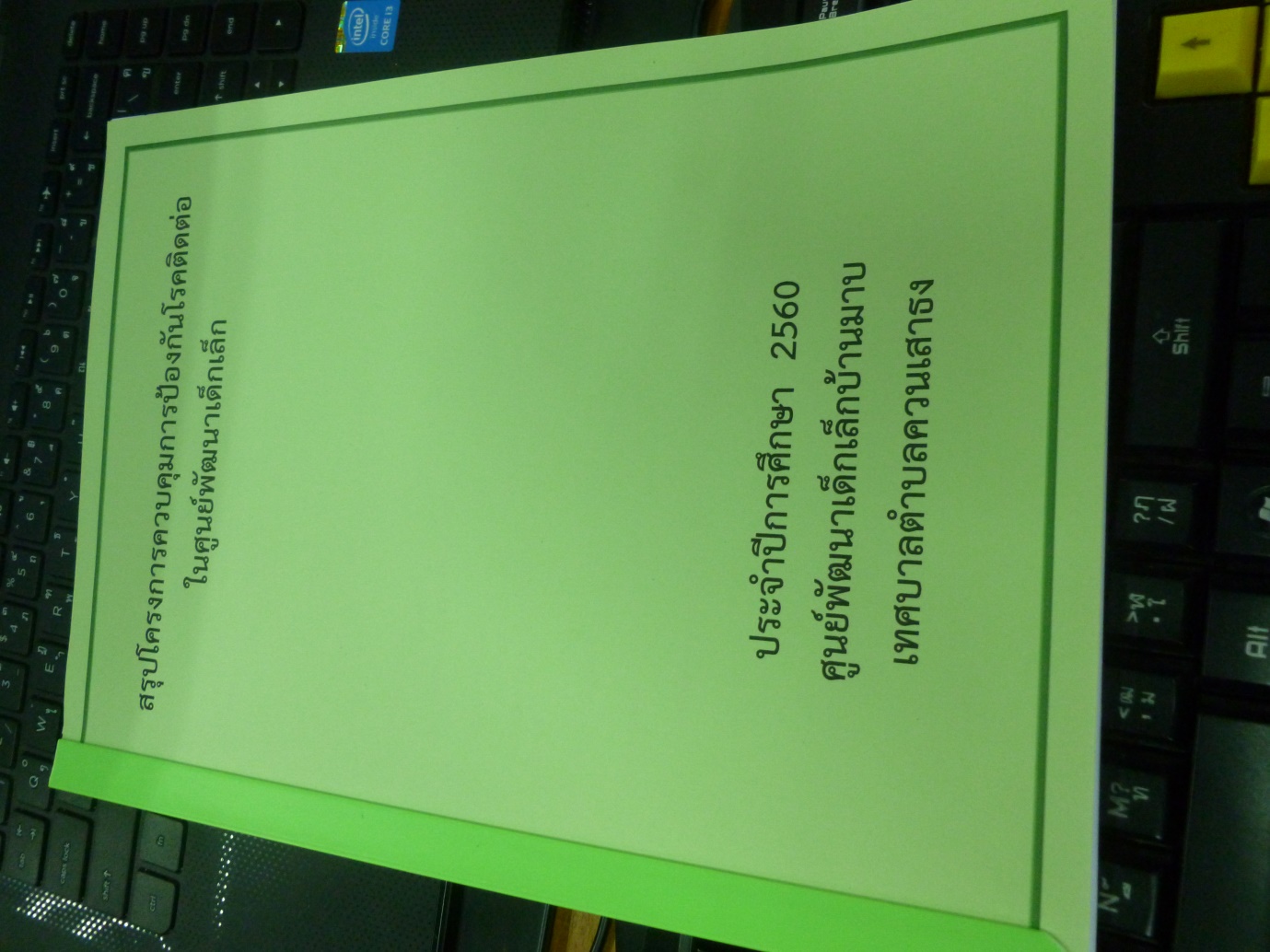 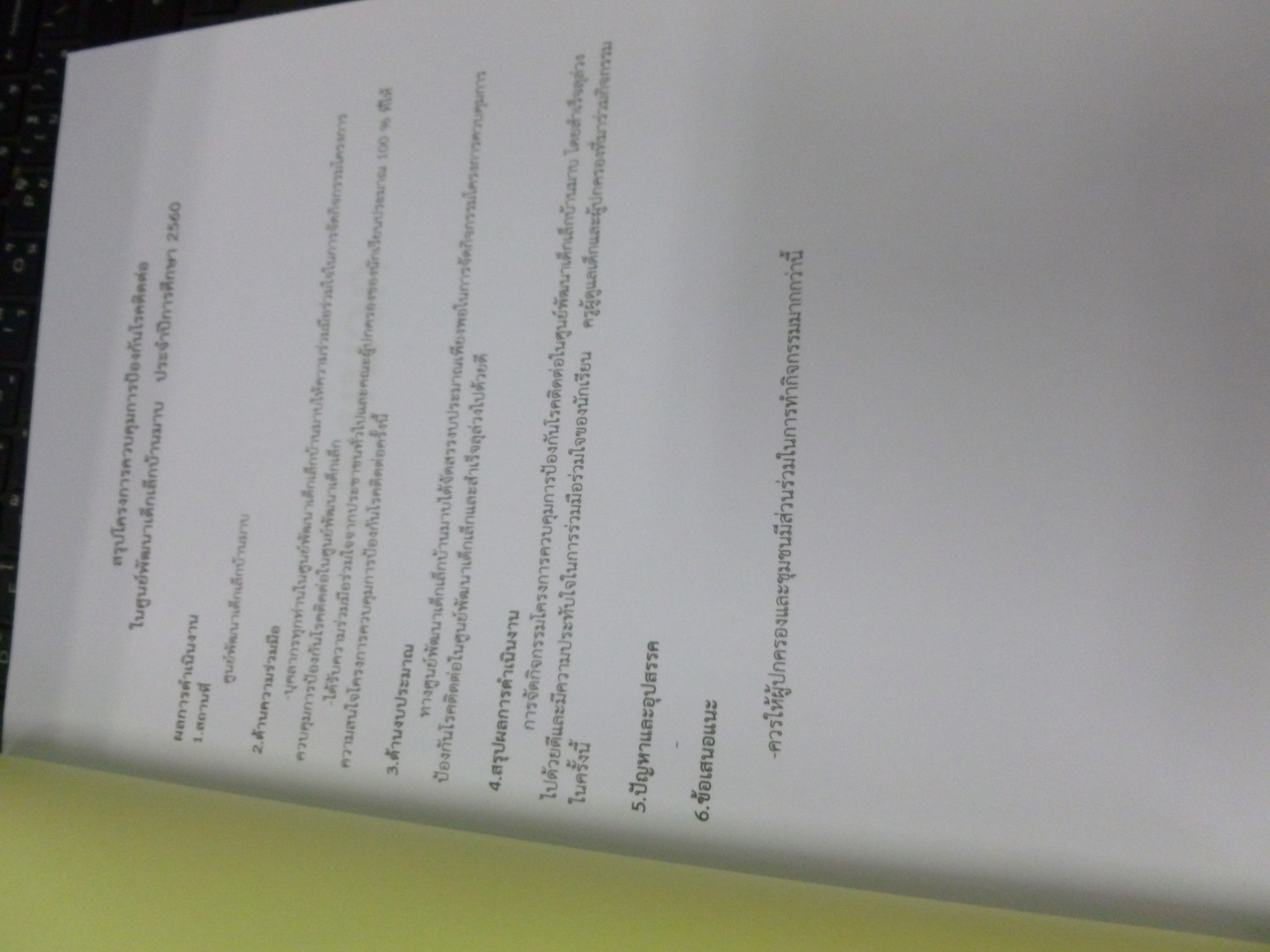 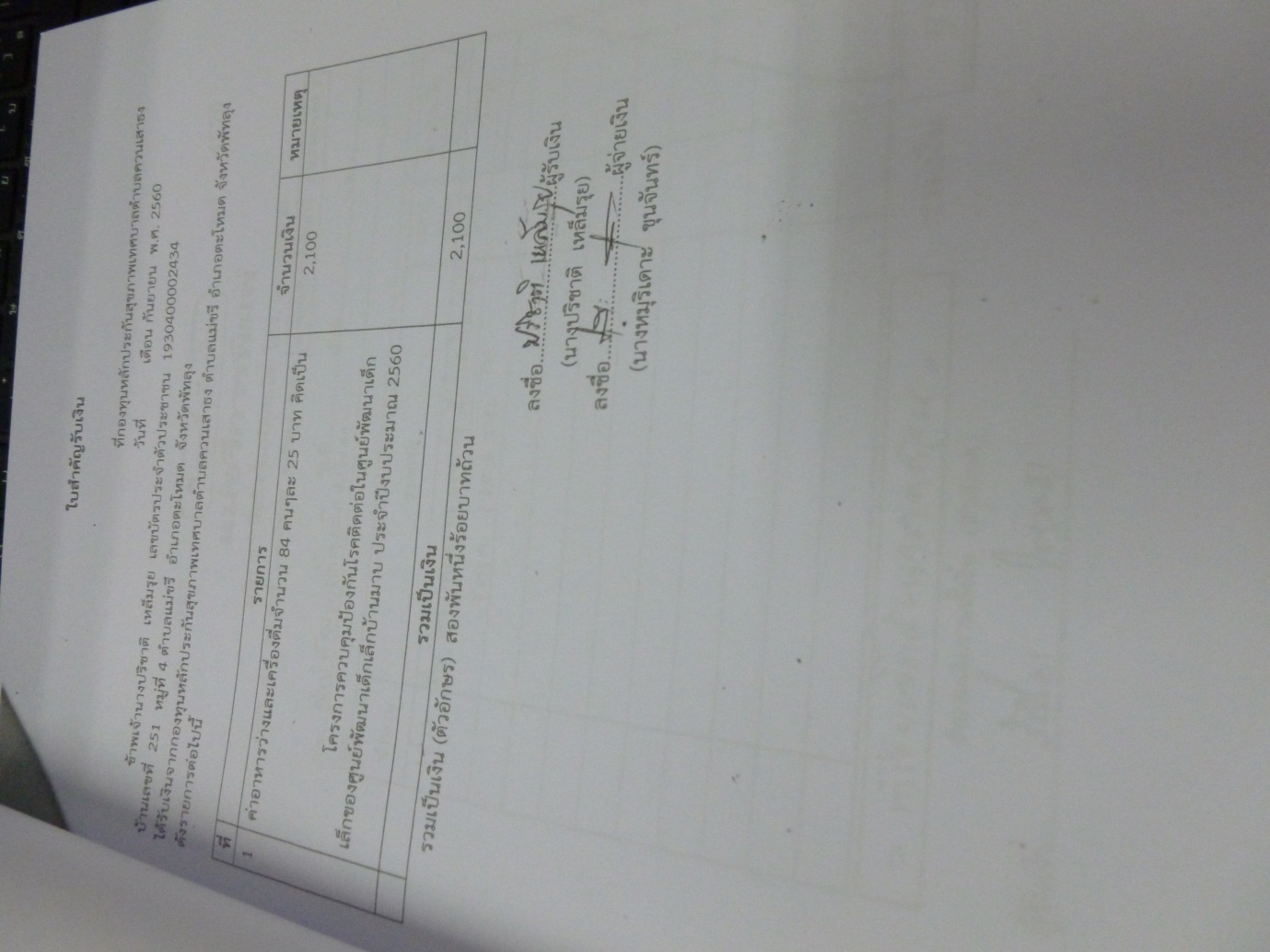 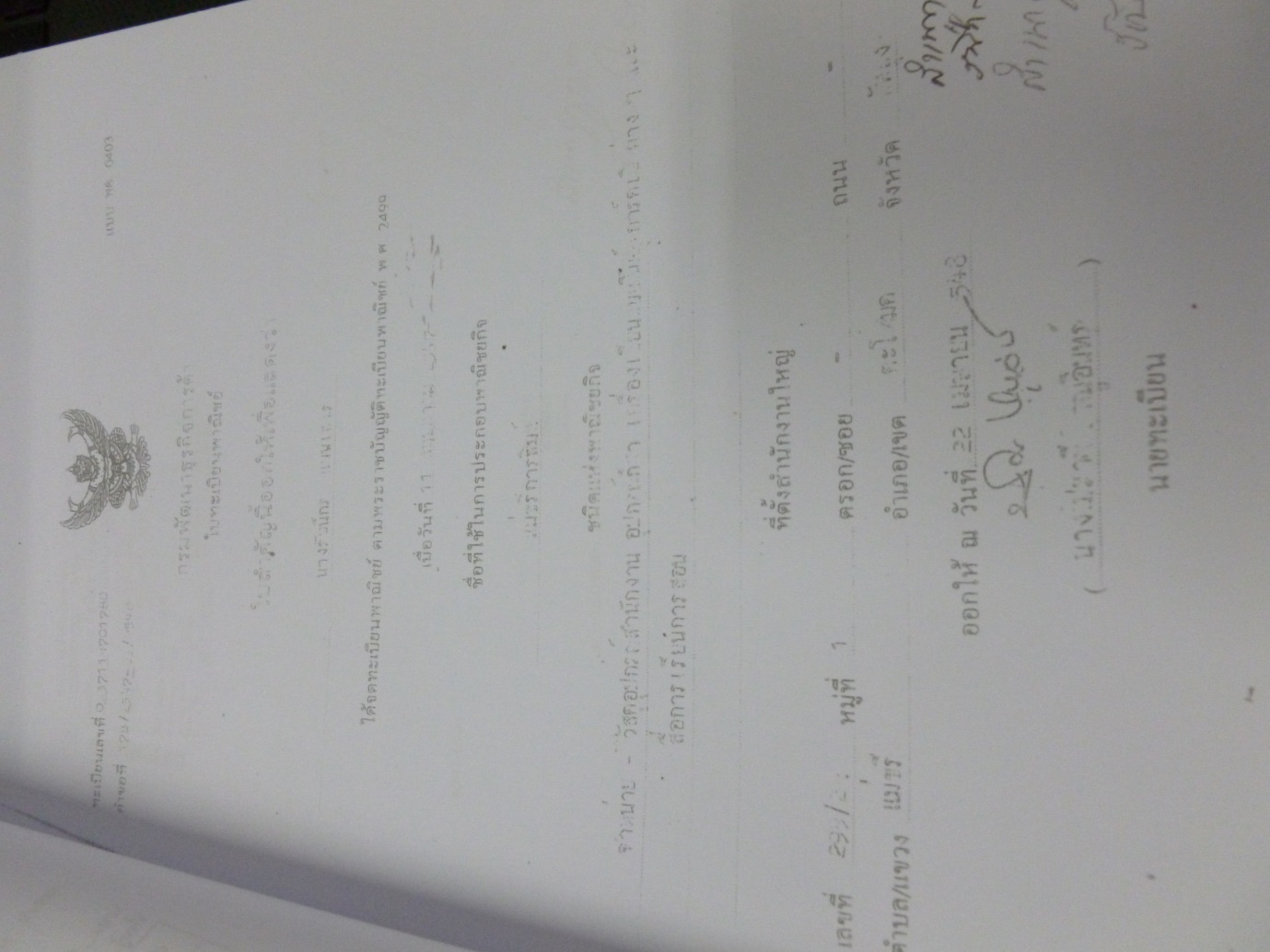 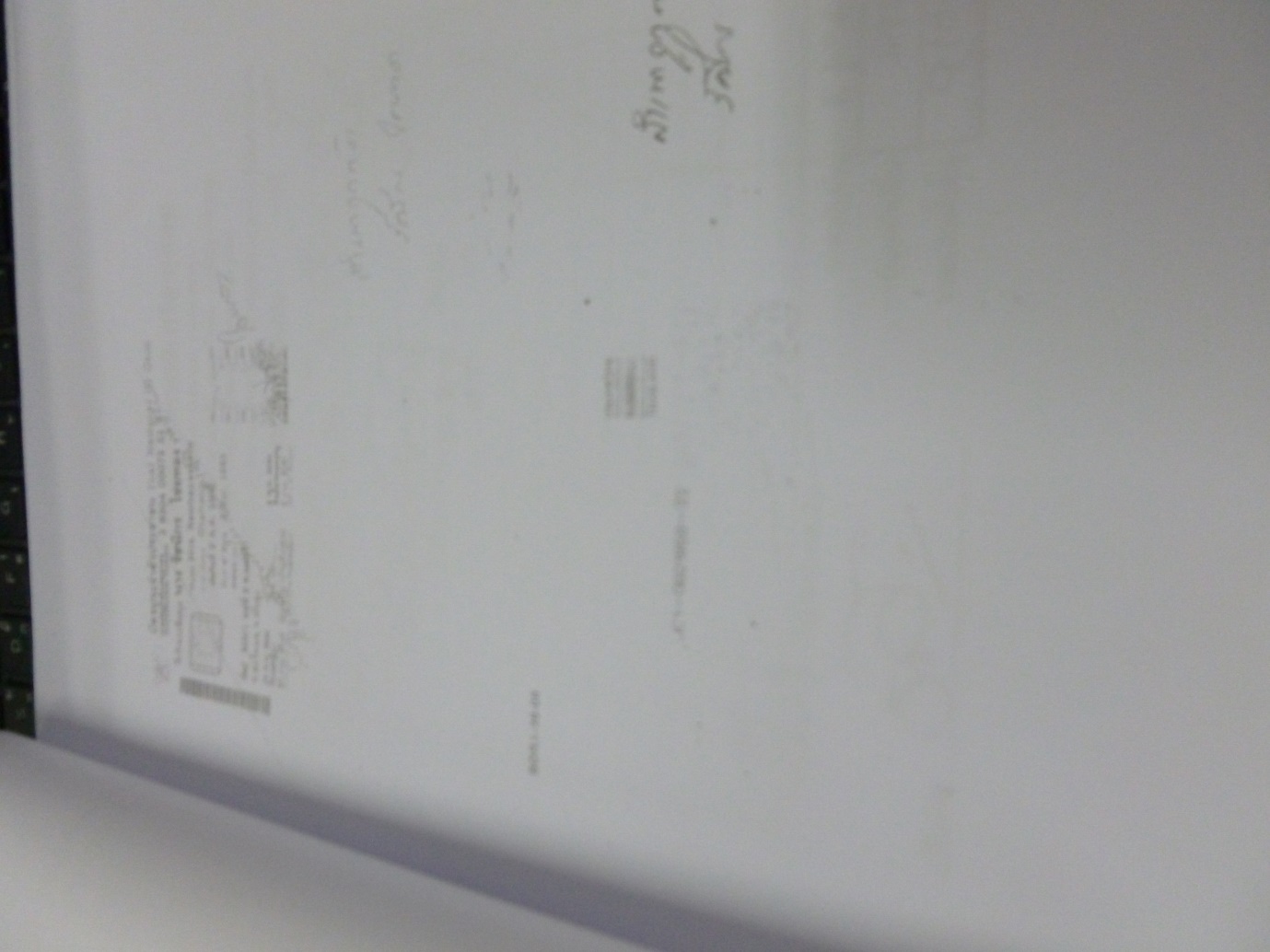 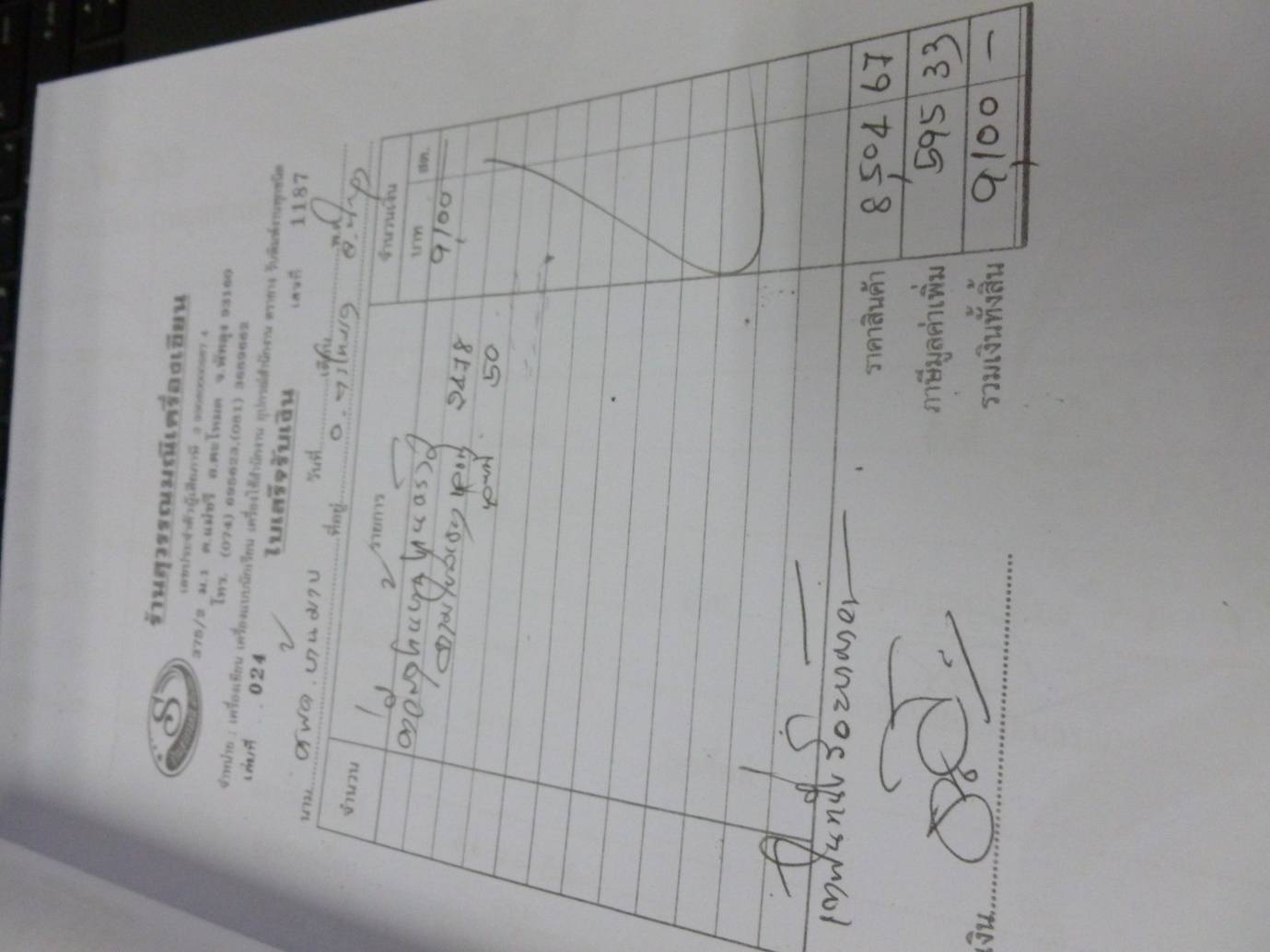 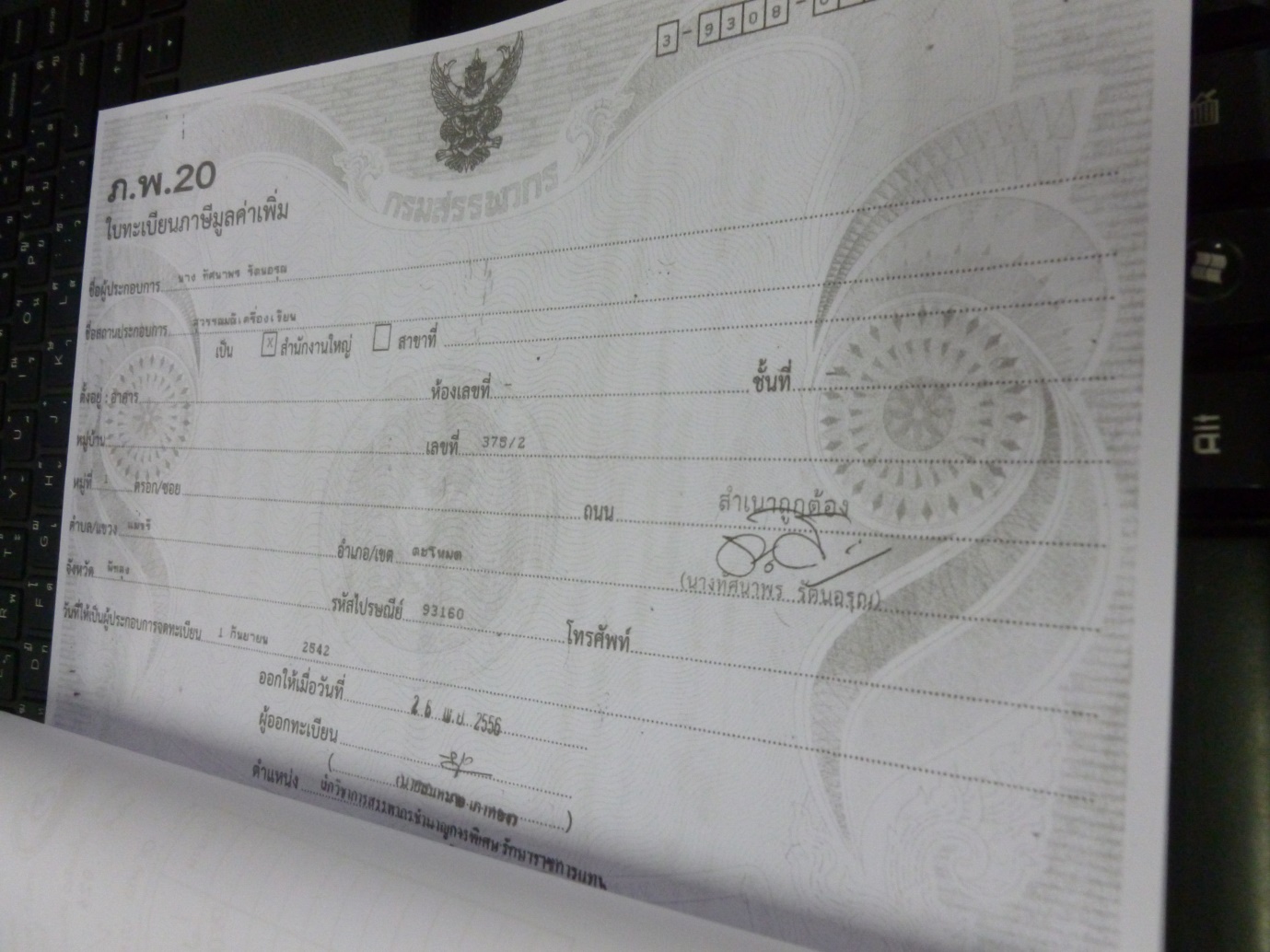 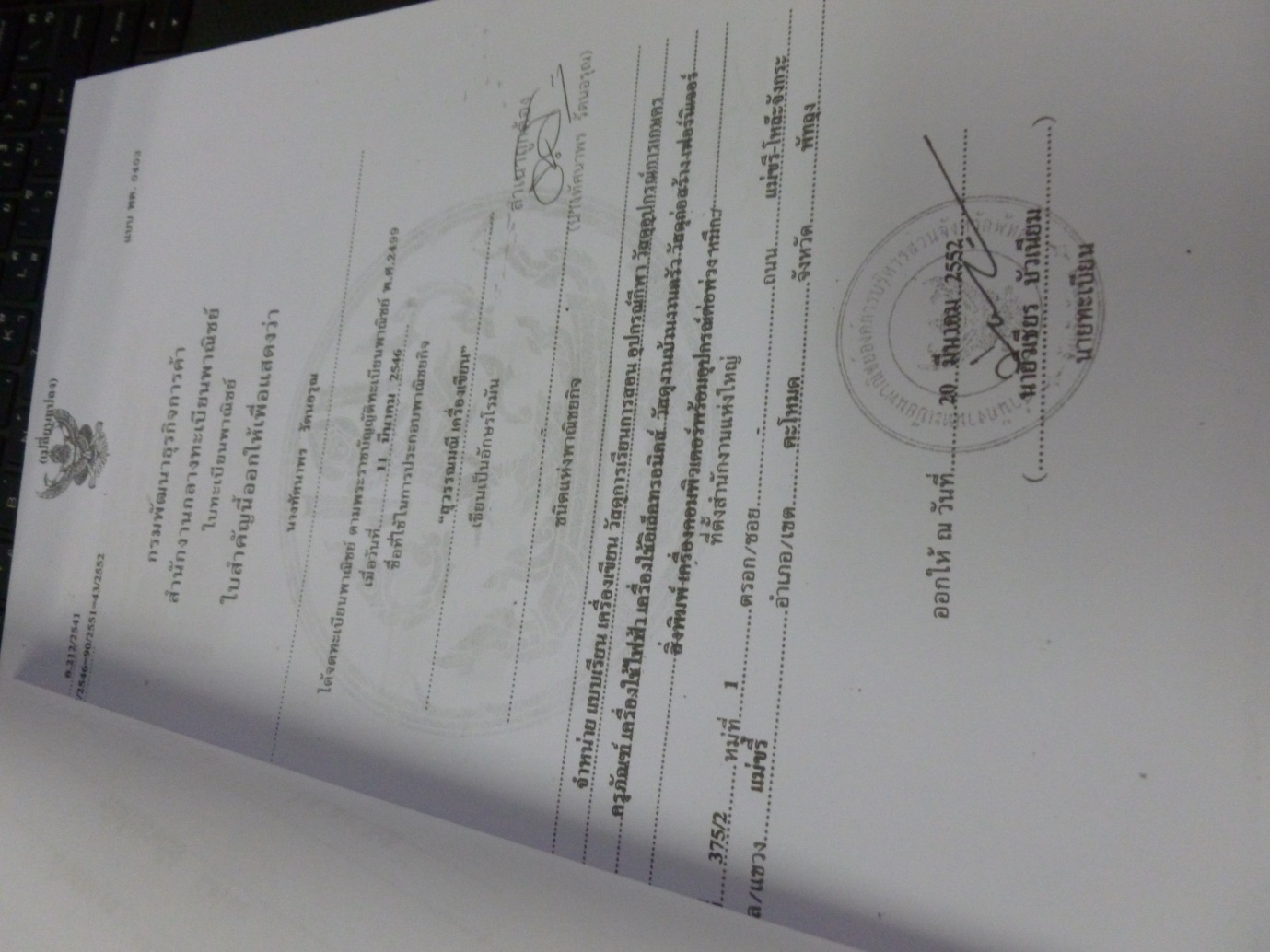 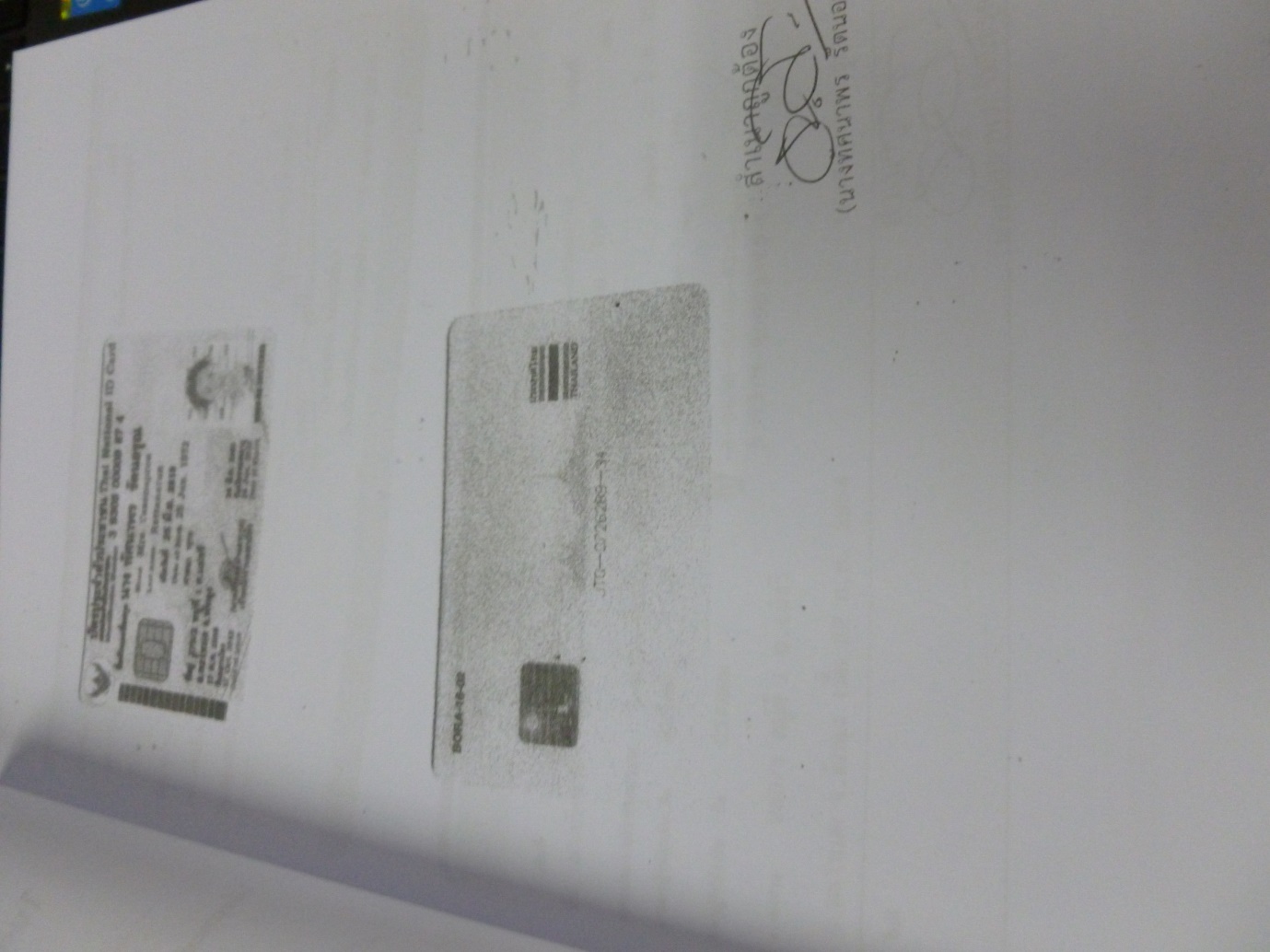 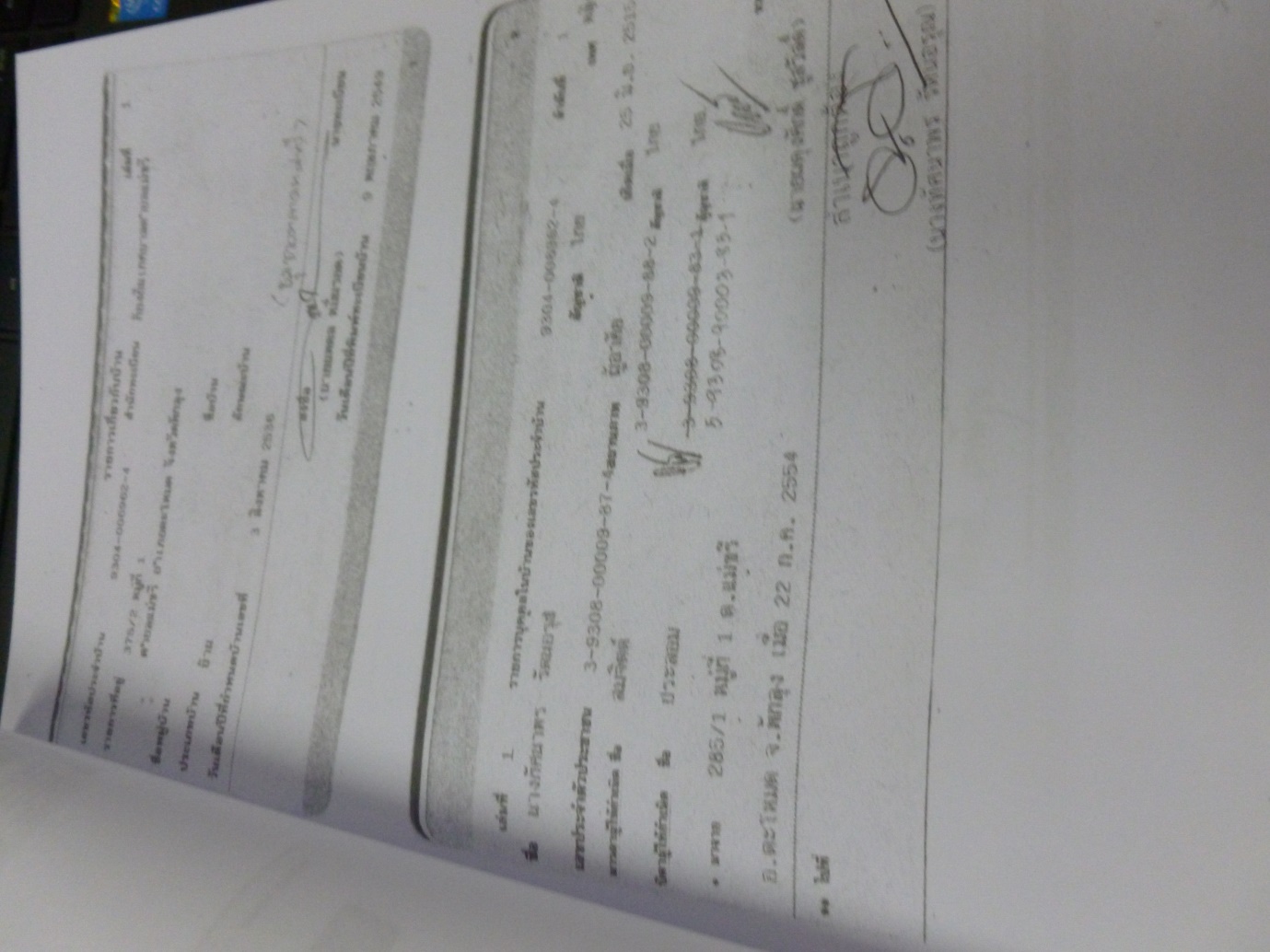 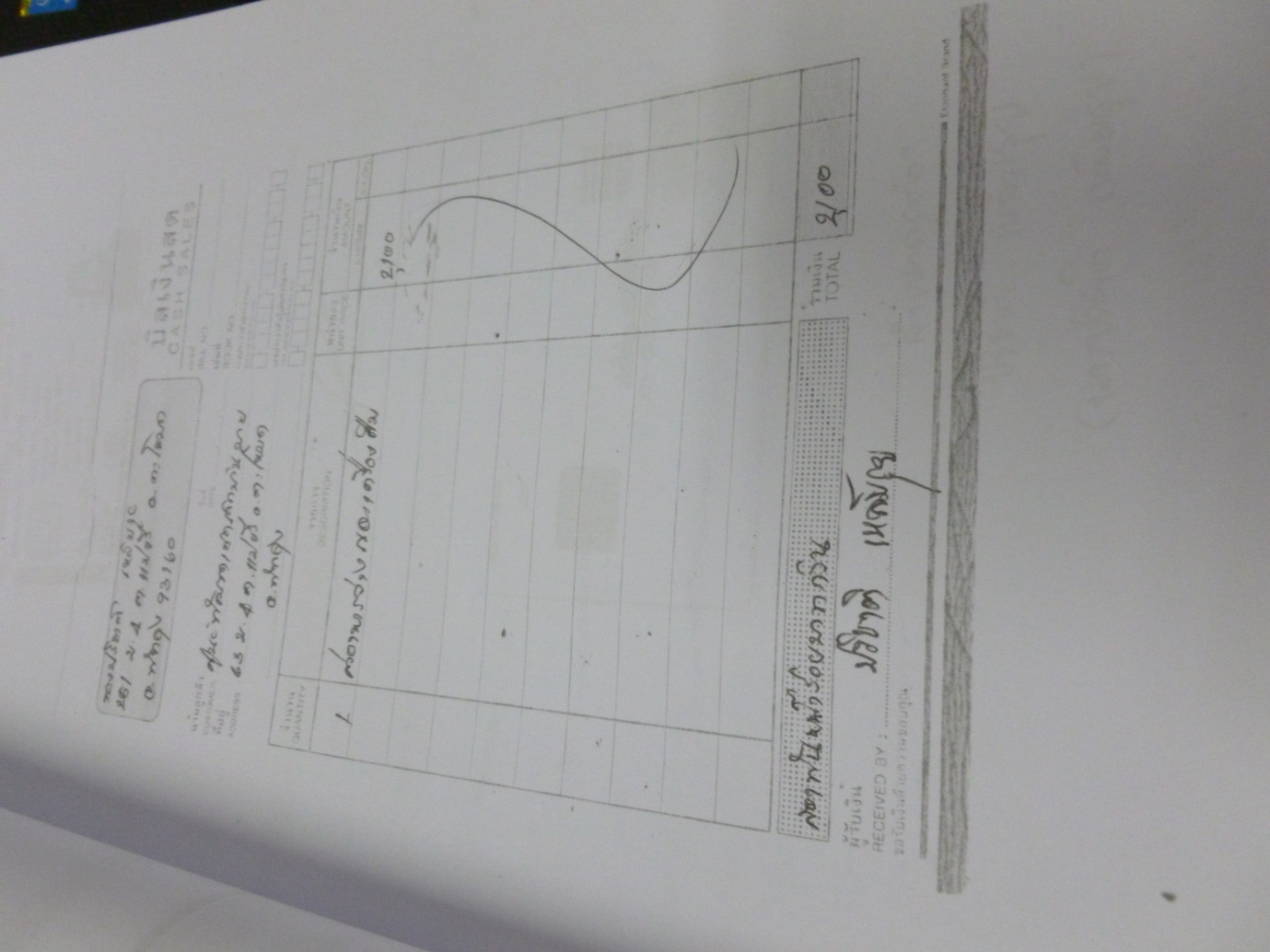 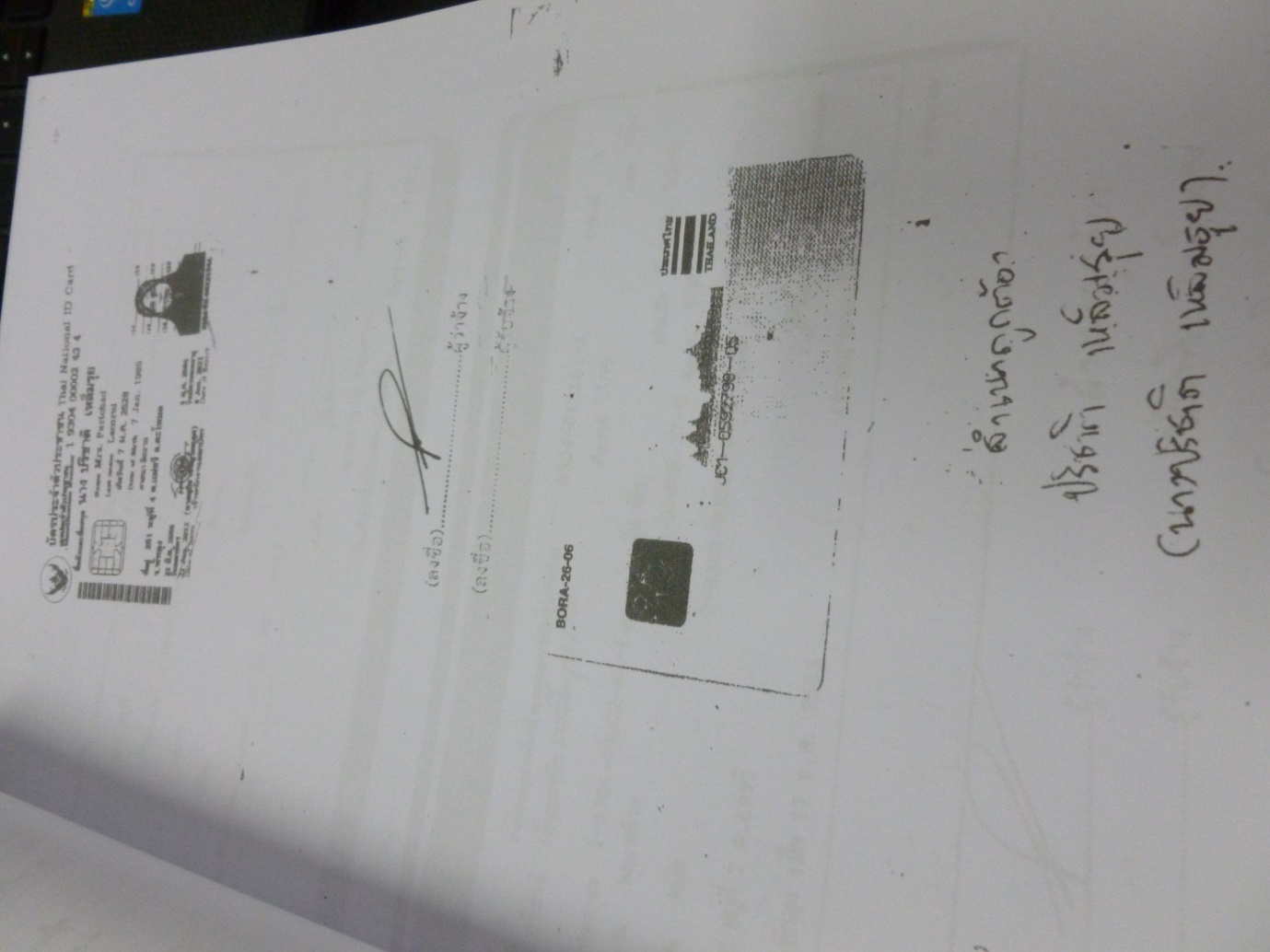 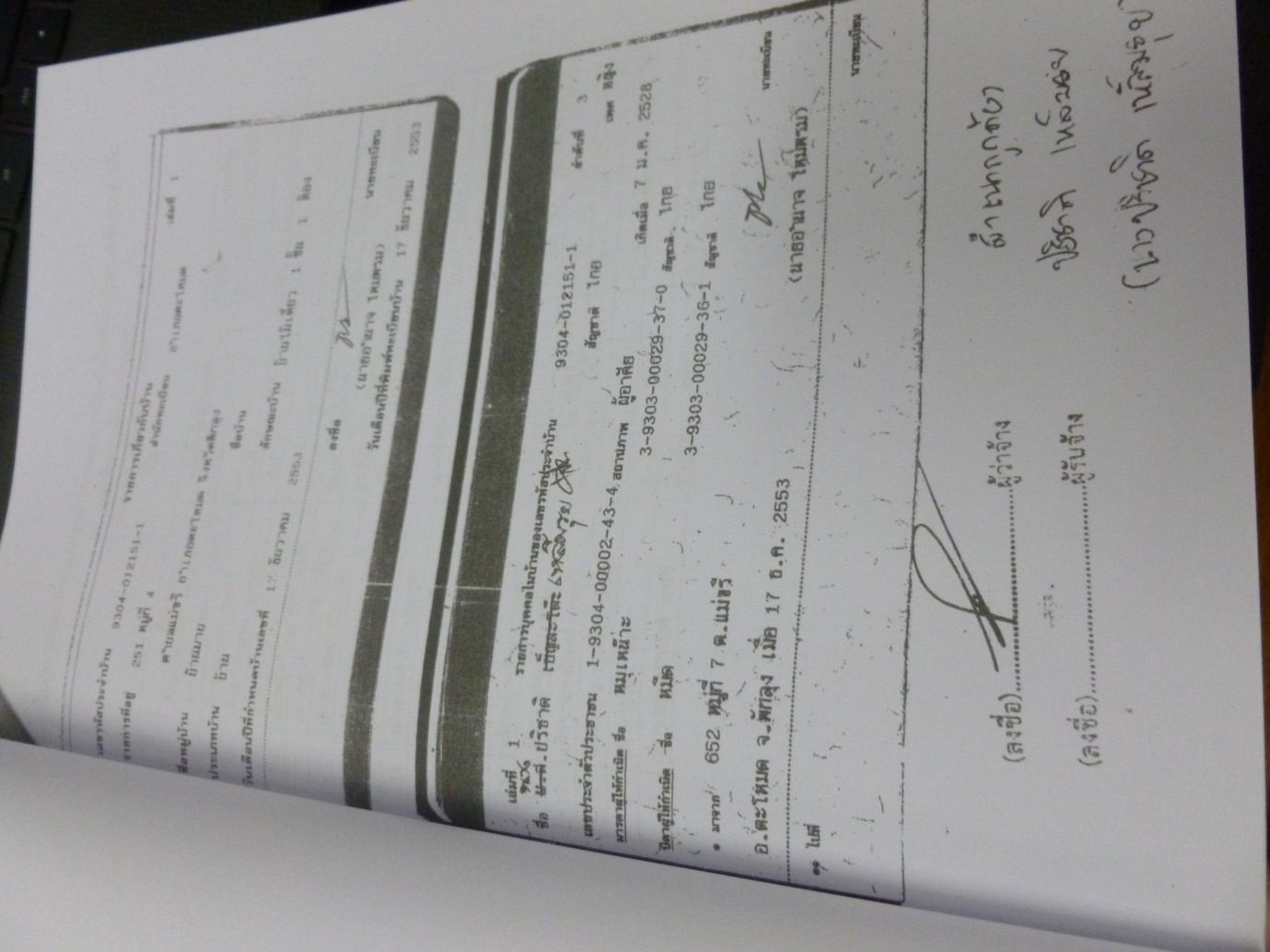 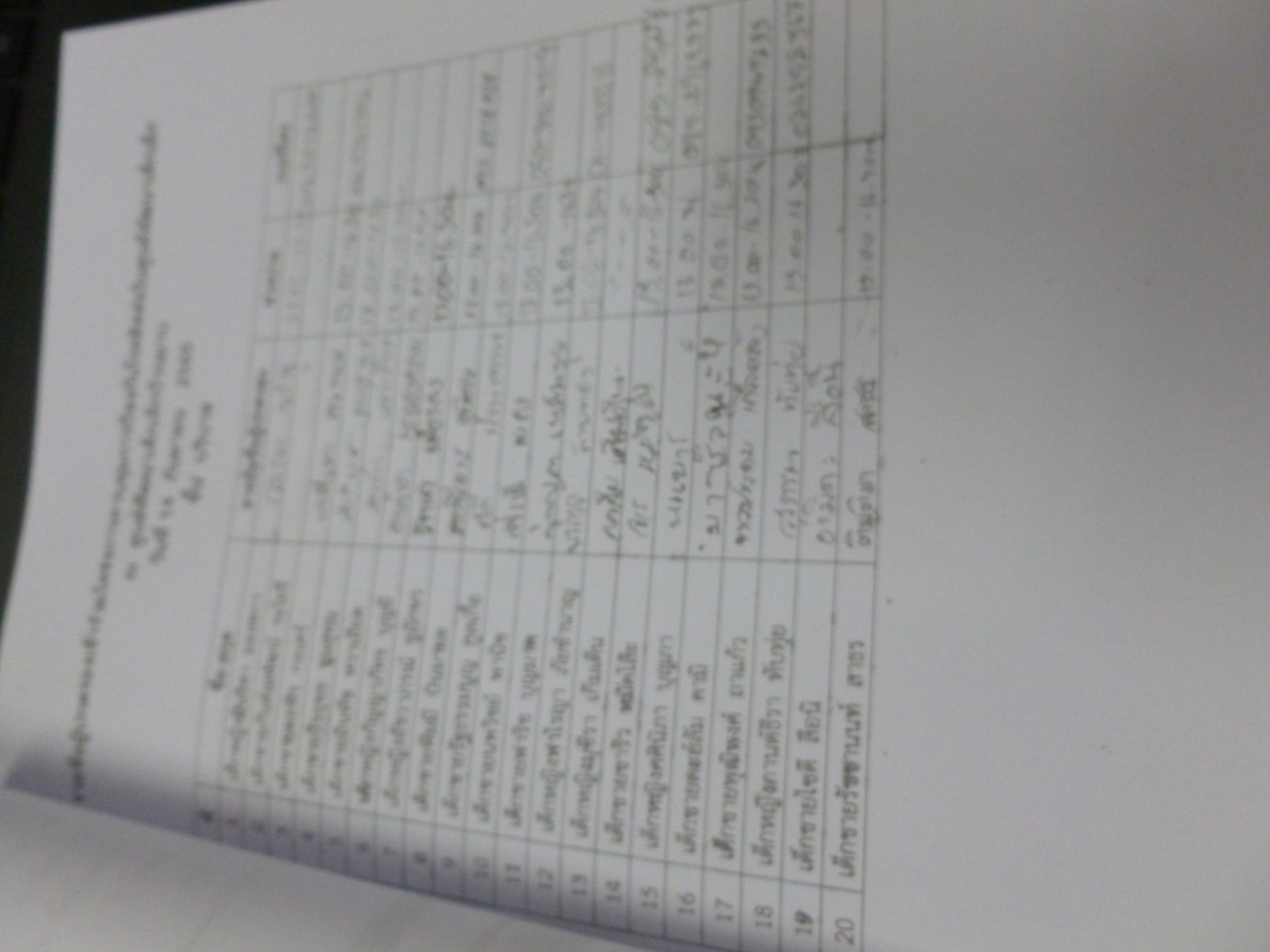 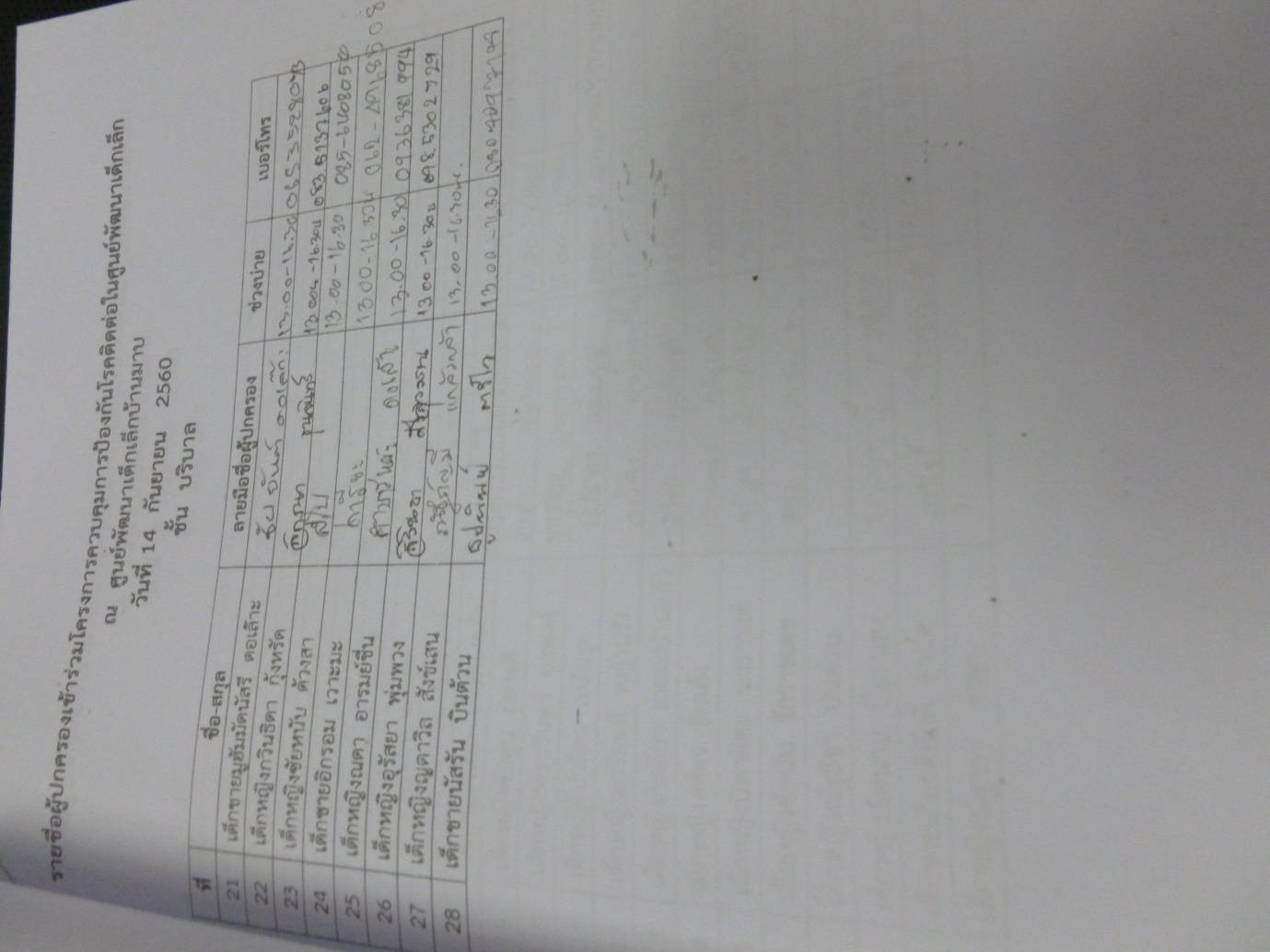 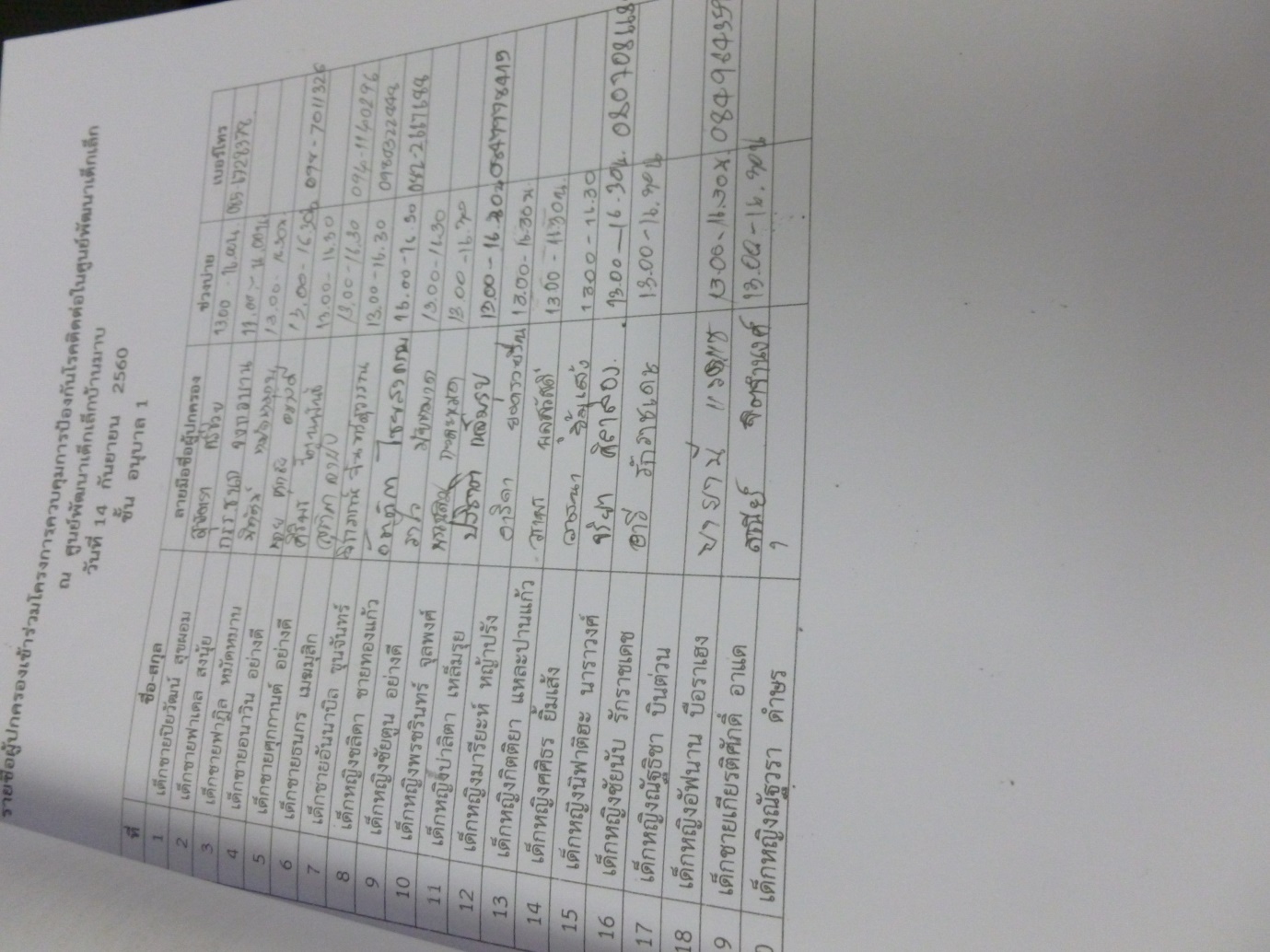 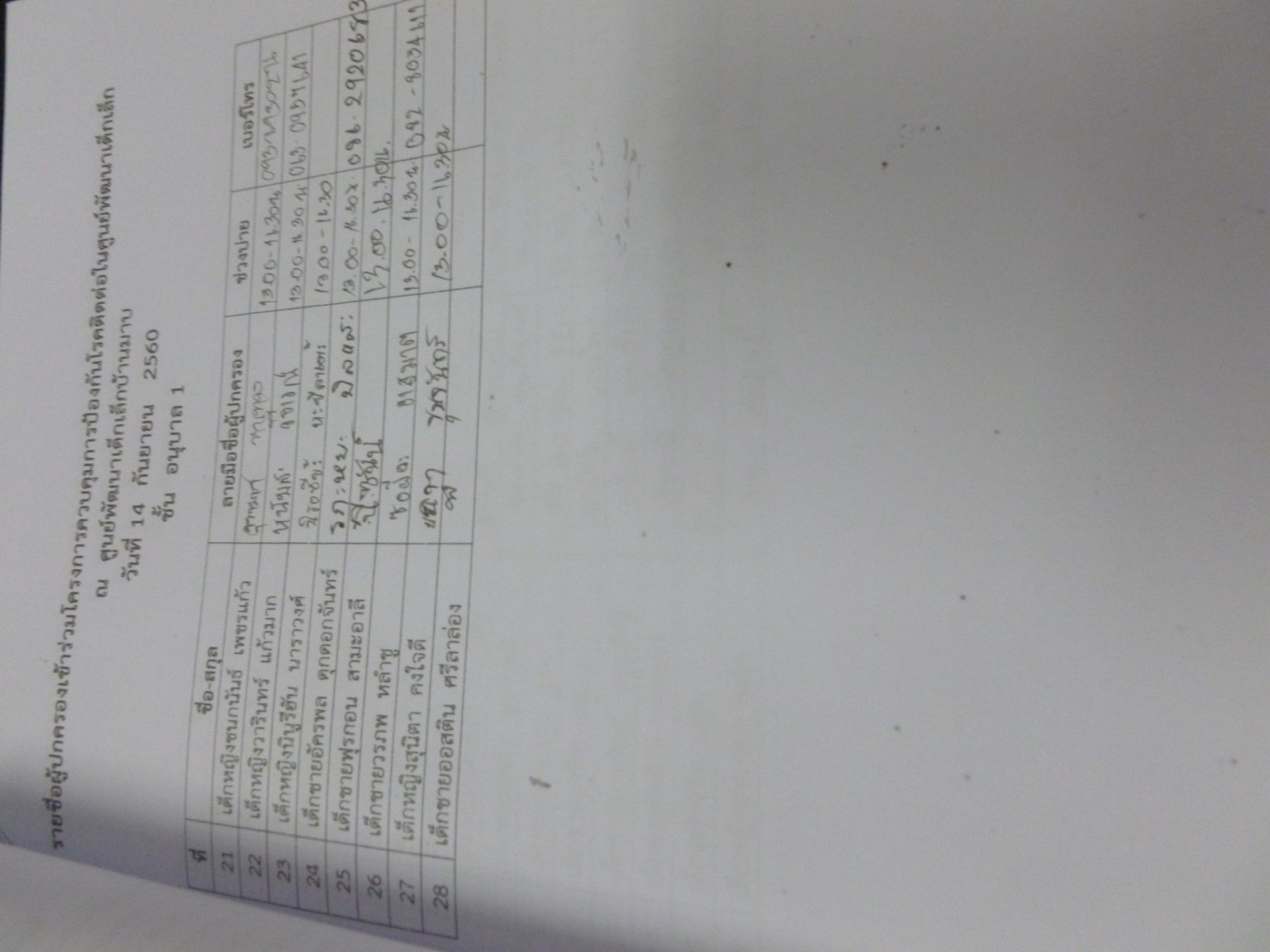 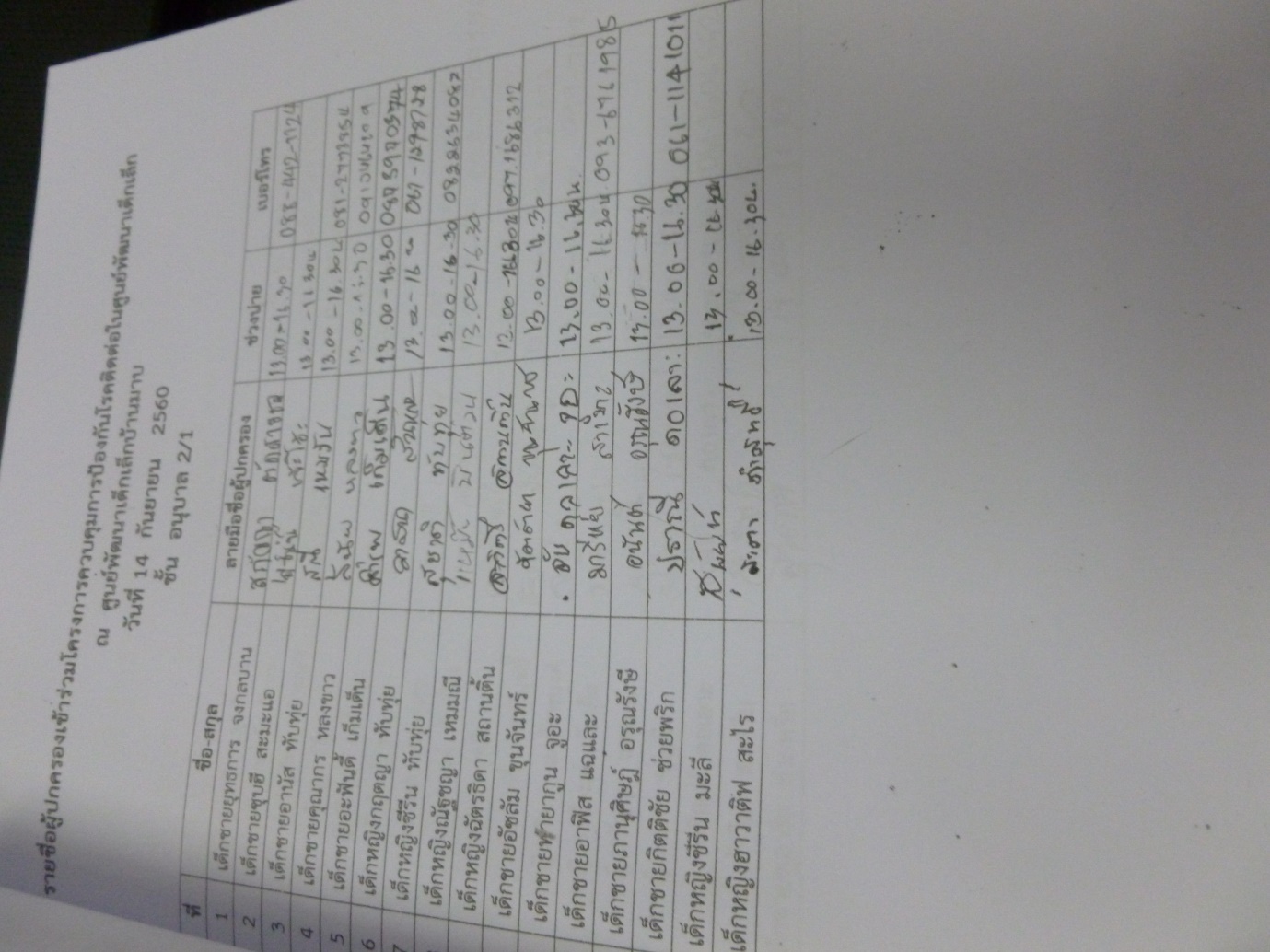 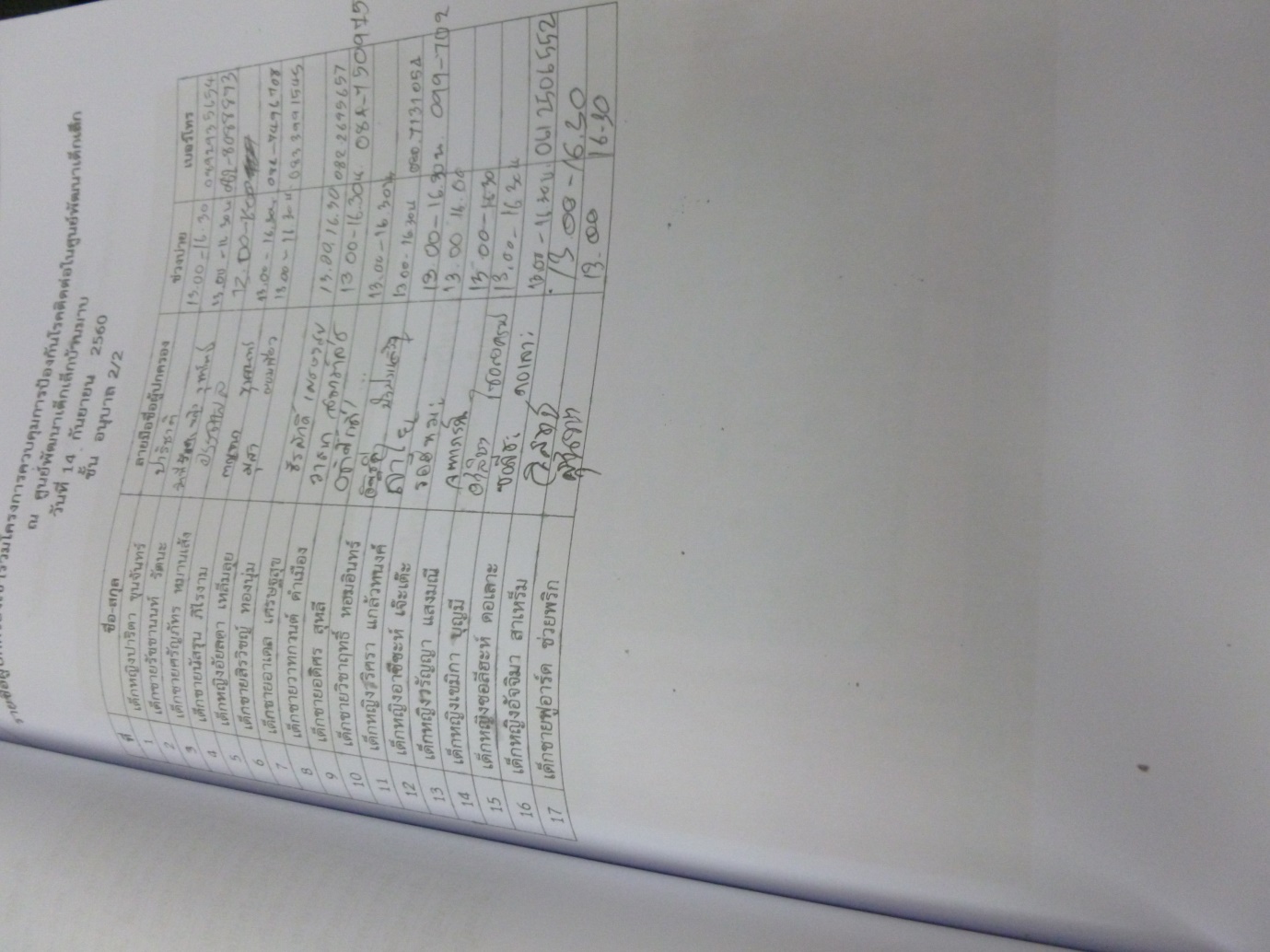 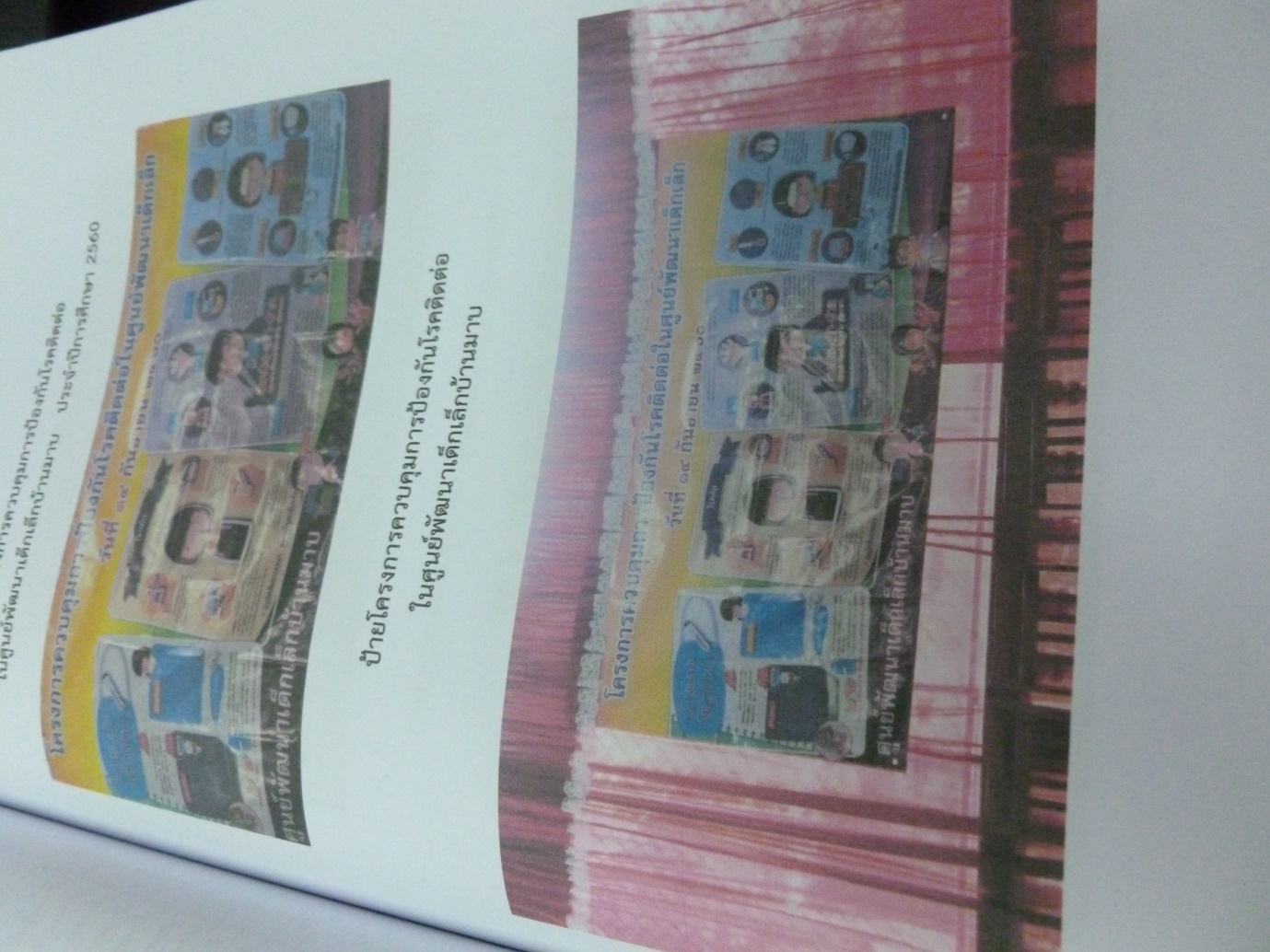 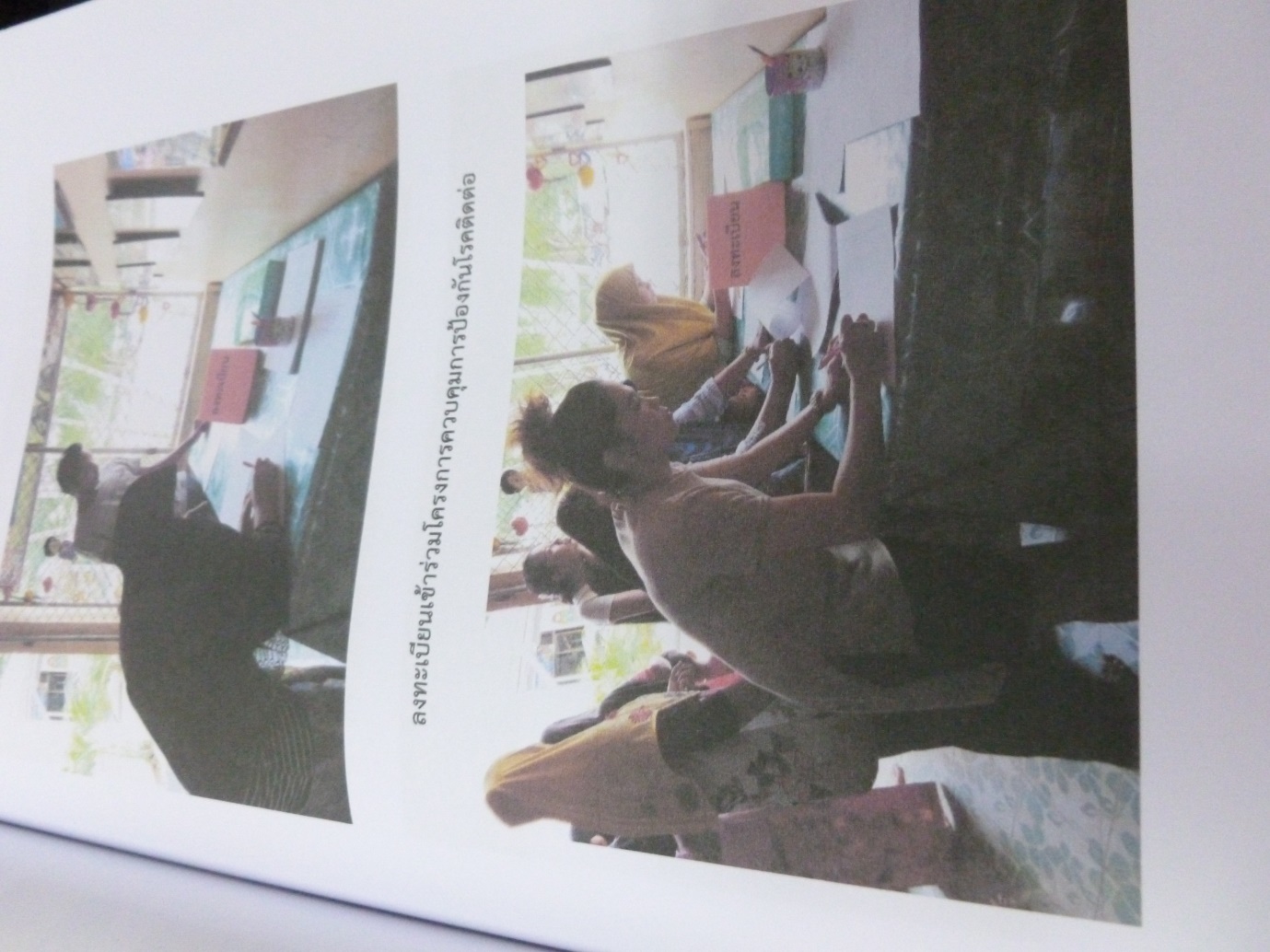 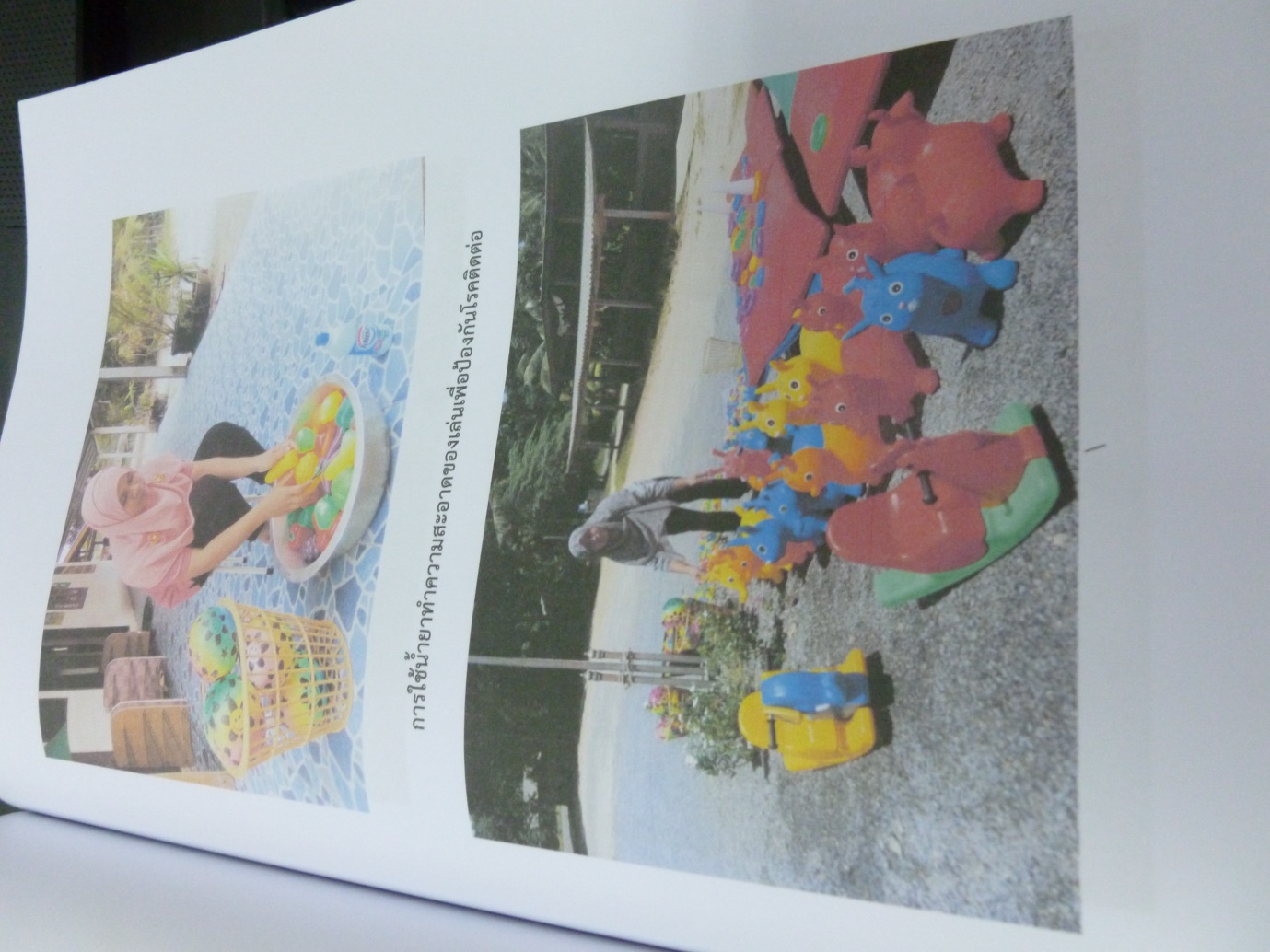 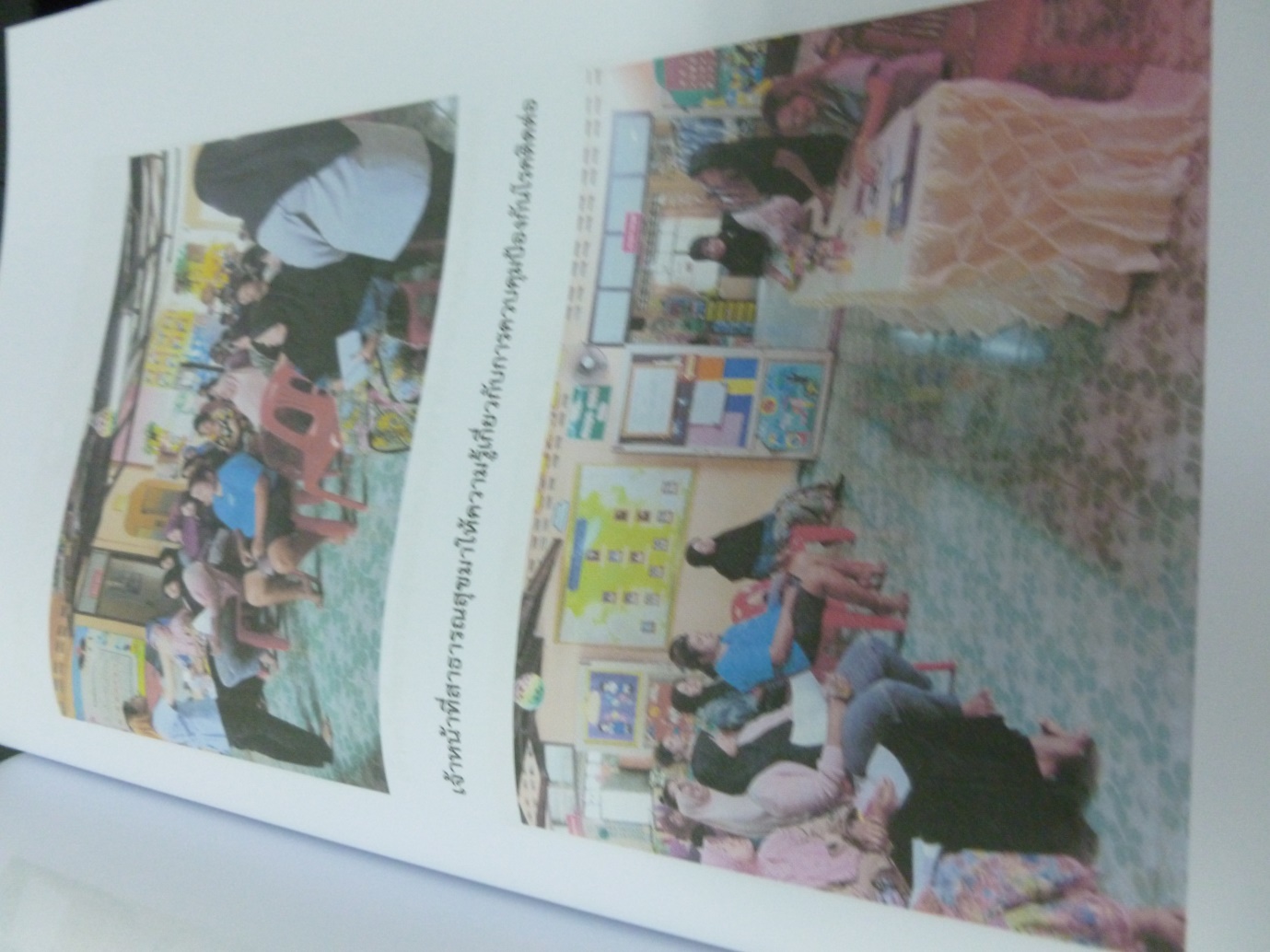 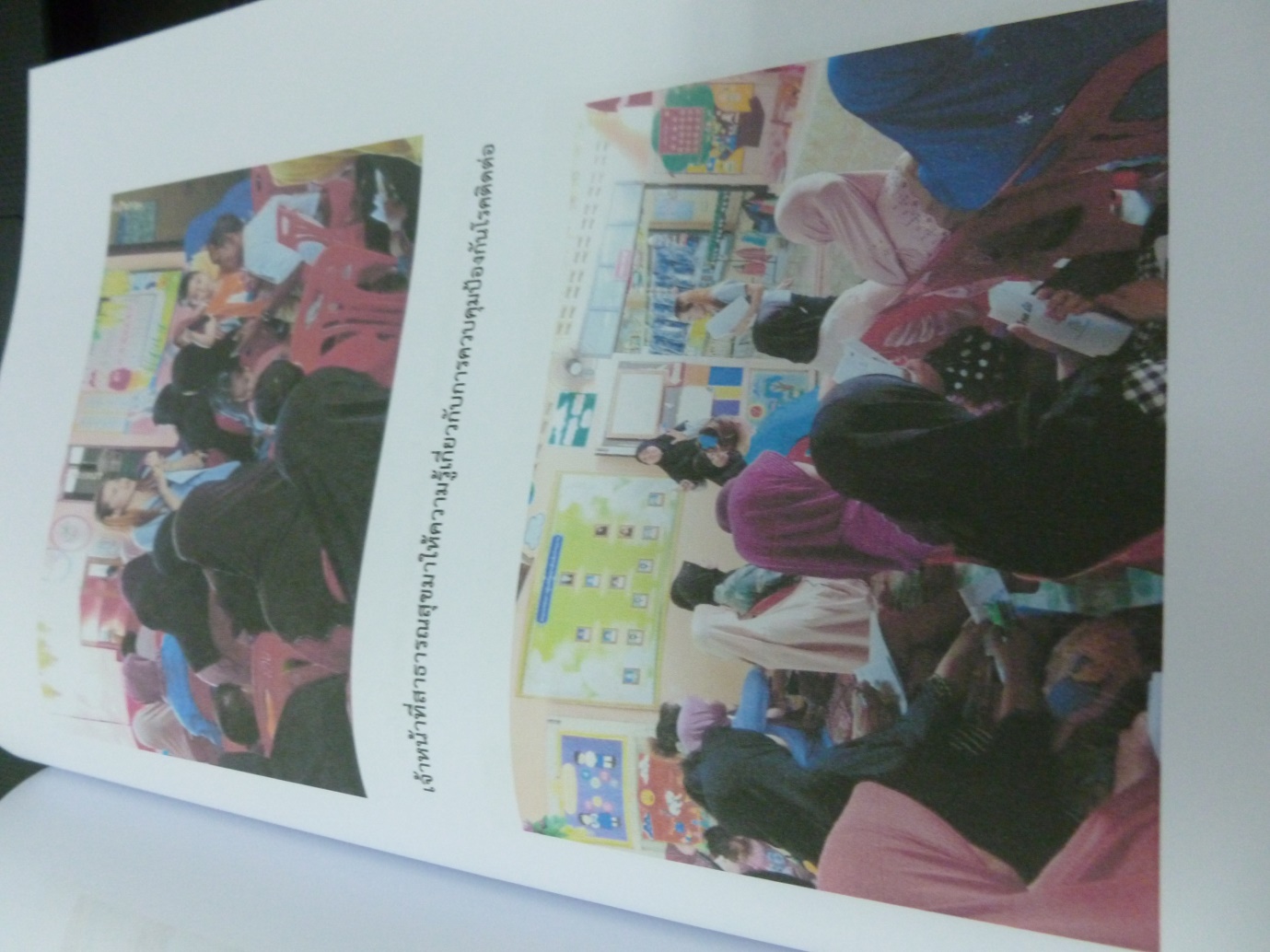 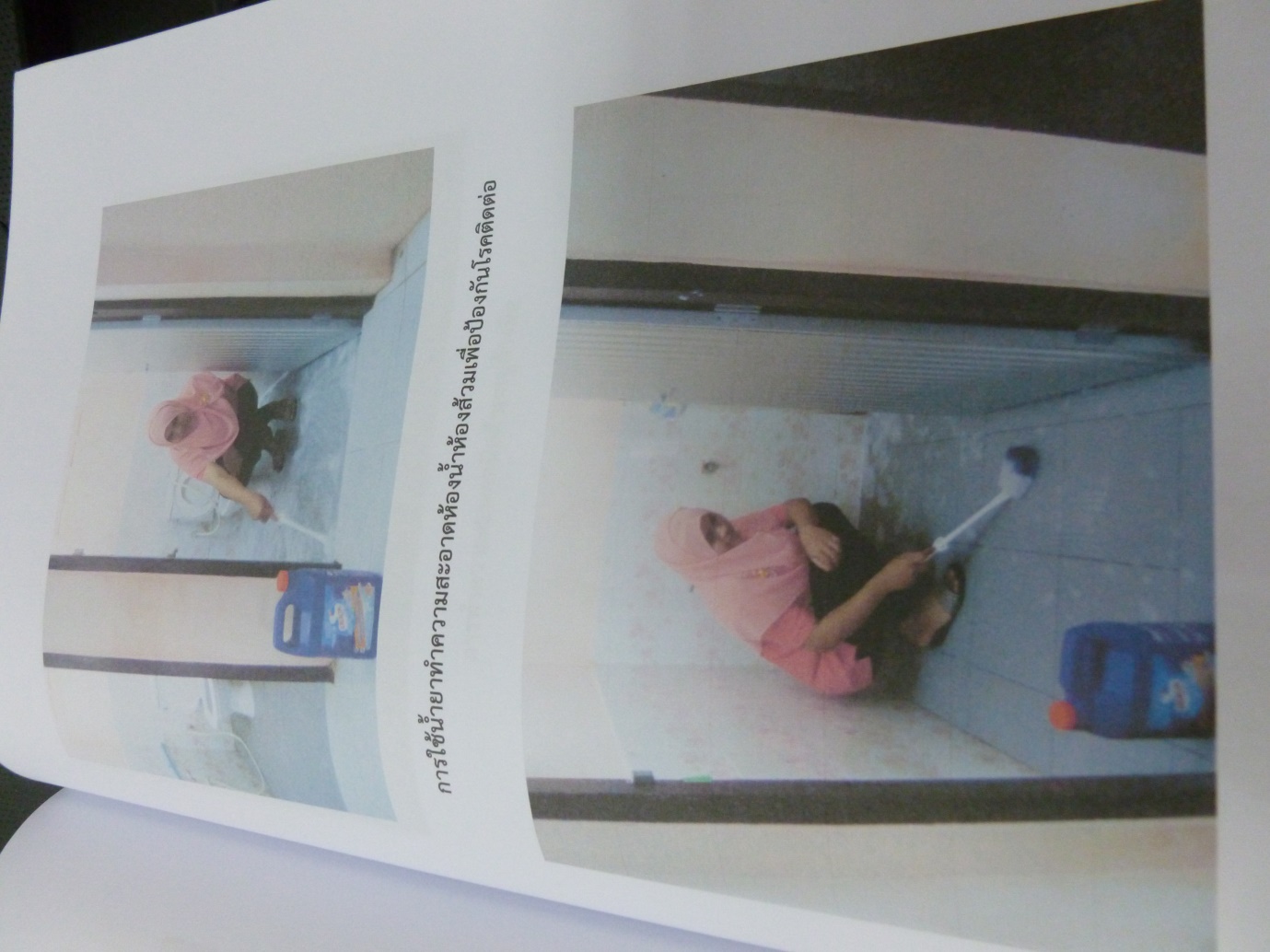 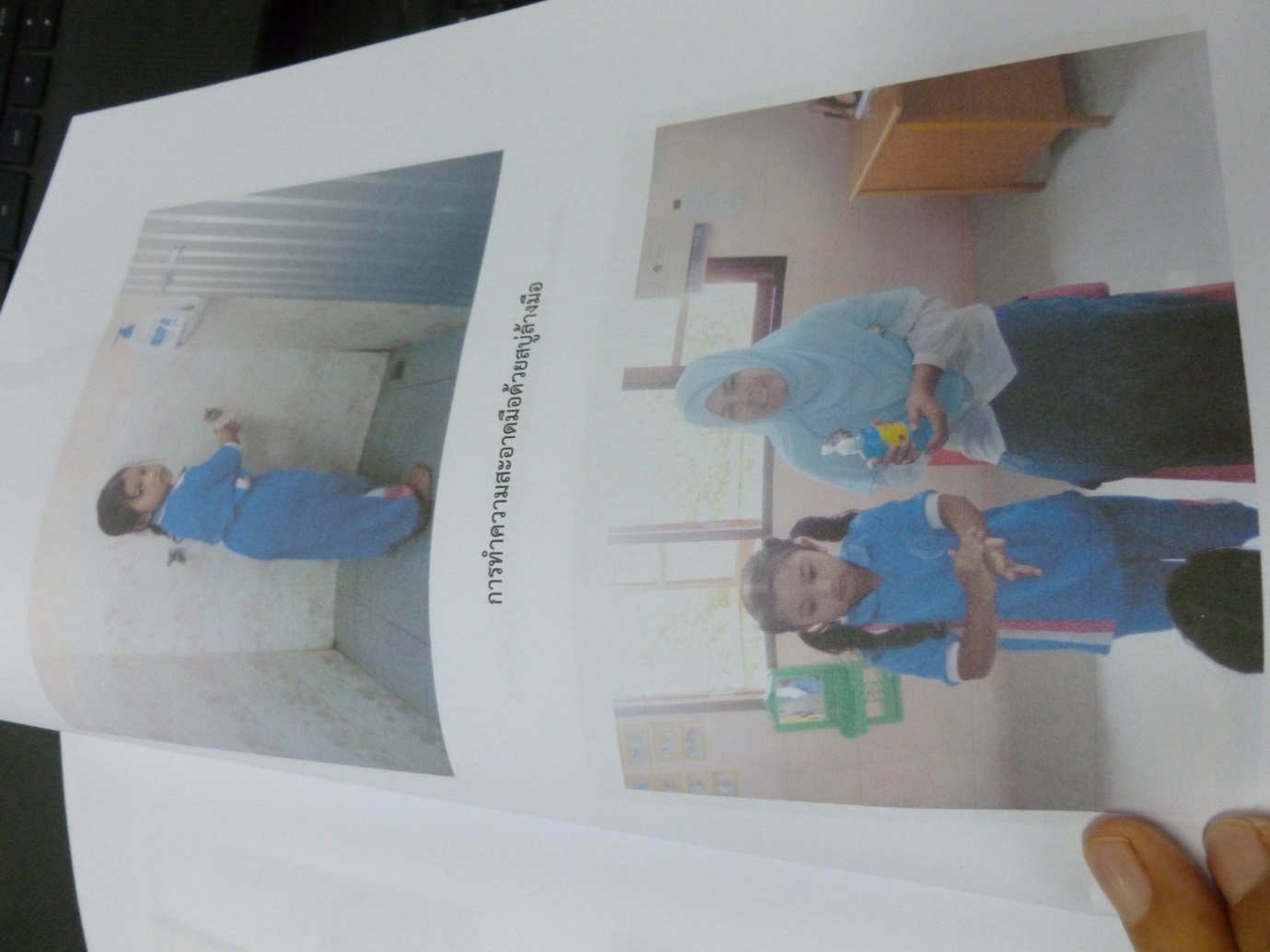 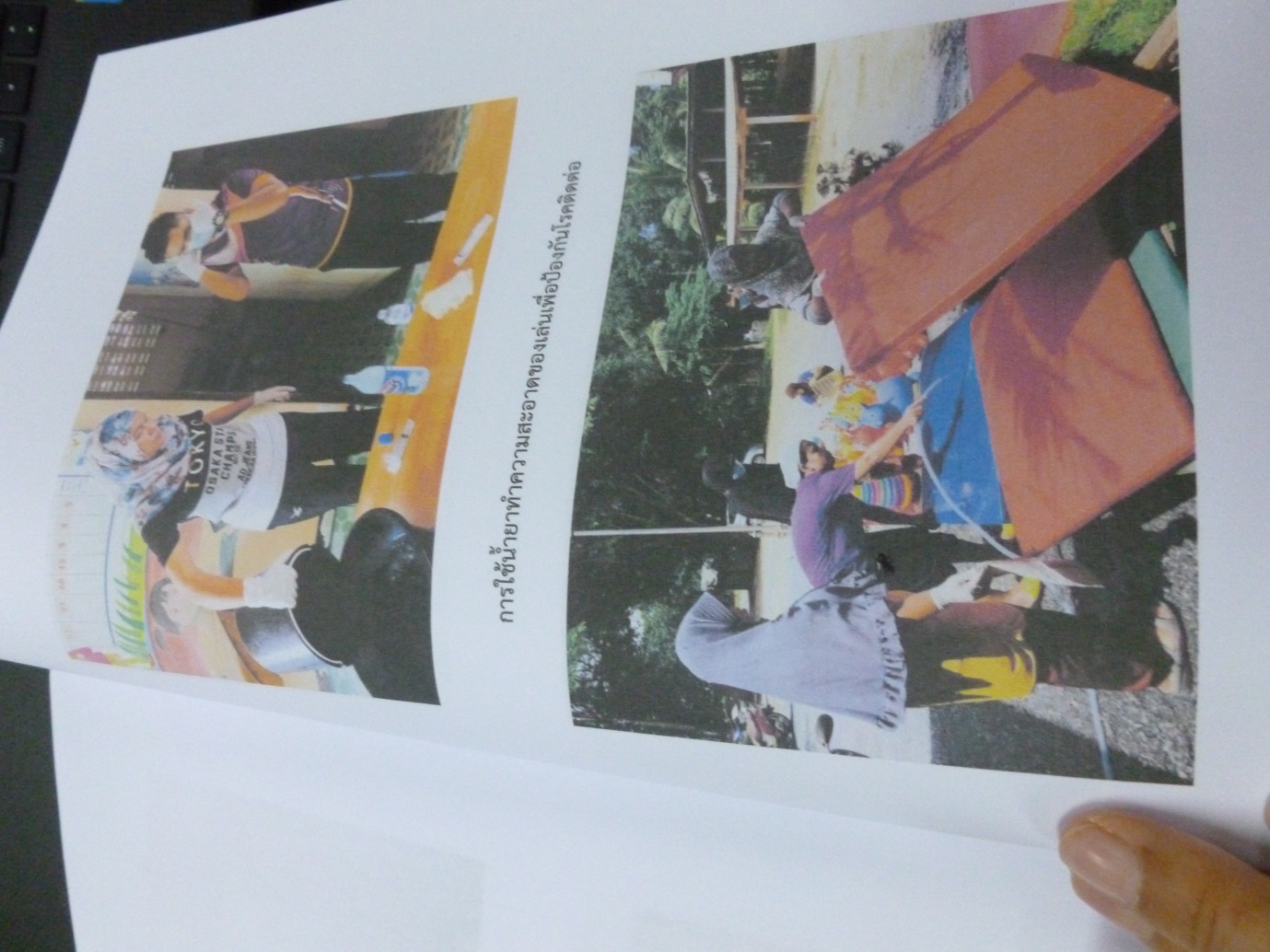 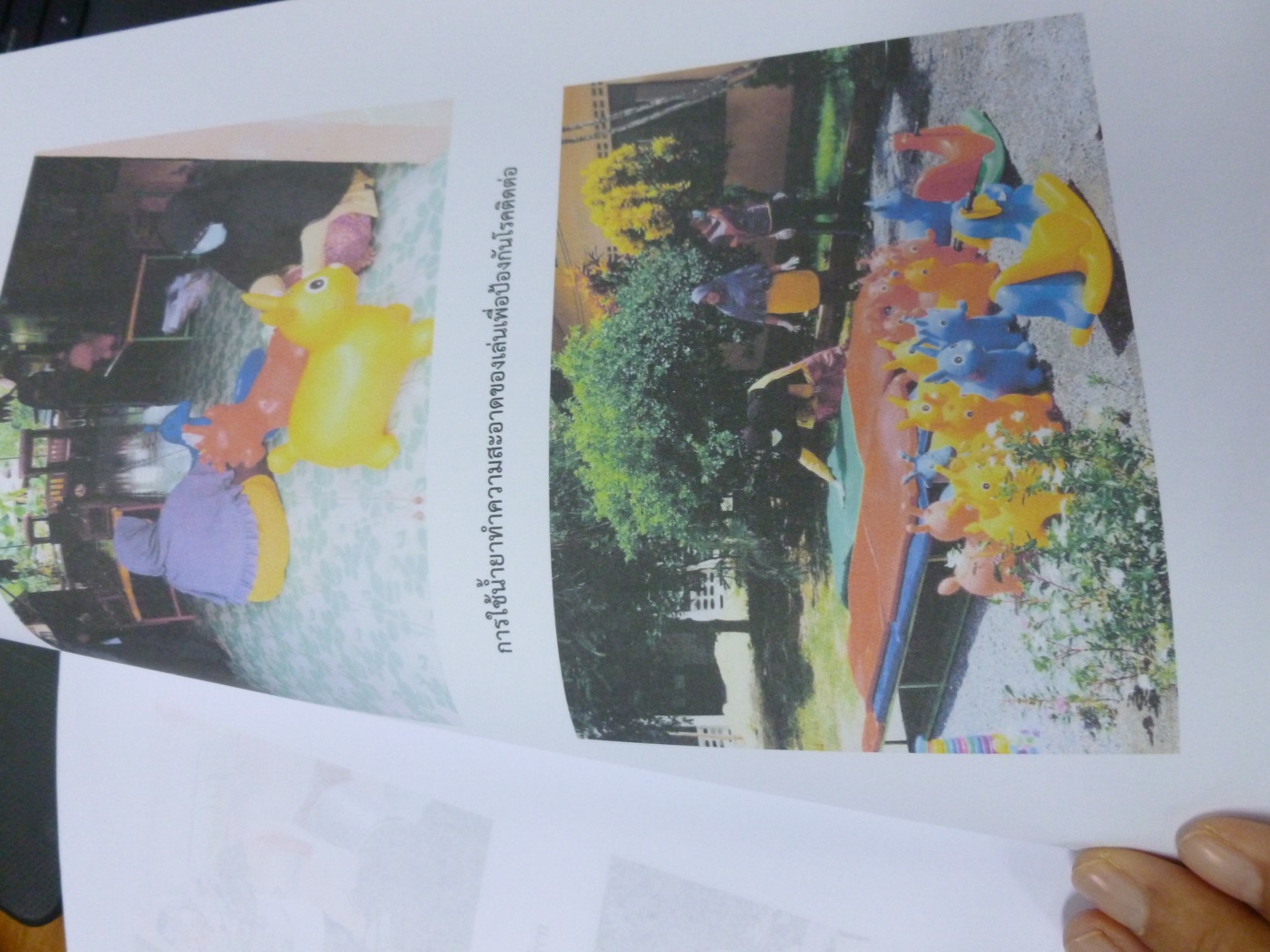 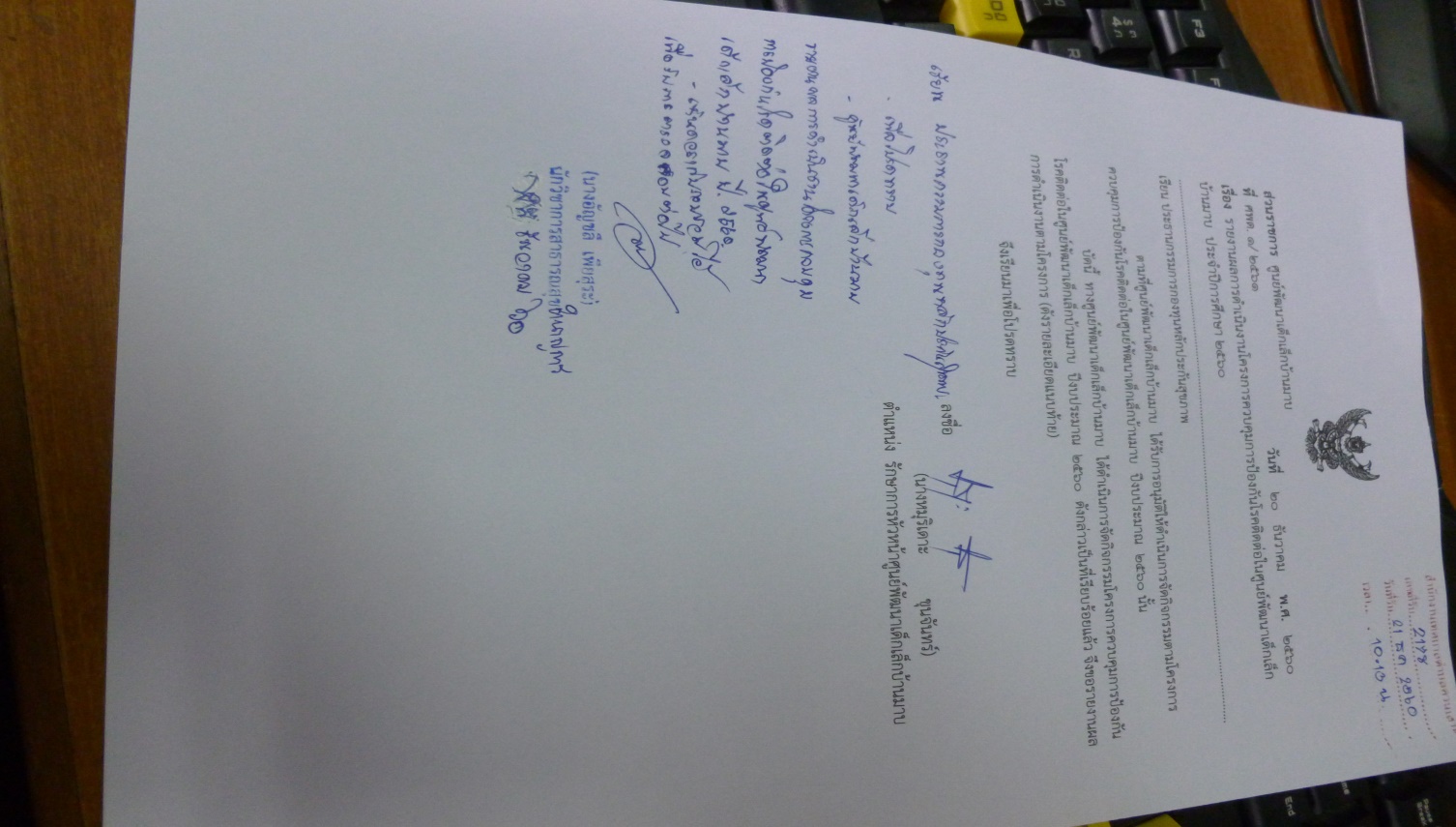 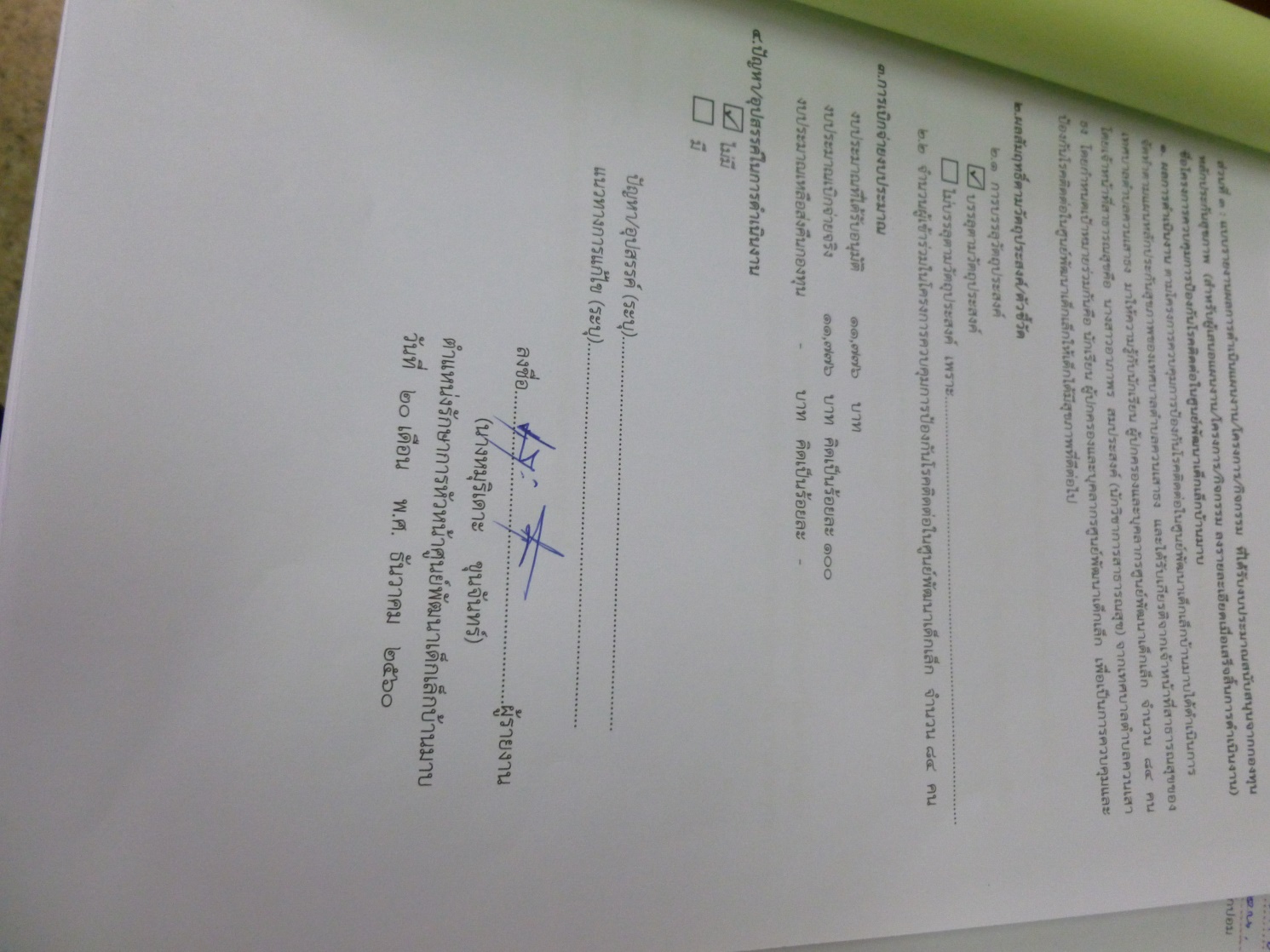 